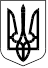 У К Р А Ї Н АЗЕЛЕНОДОЛЬСЬКА   ТЕРИТОРІАЛЬНА  ГРОМАДАпленарного засідання Зеленодольськоїміської ради чергової 14 сесії  VIII скликанняЗеленодольська міська рада       			         27 серпня 2021  рокуВеде засідання (сесію) –Невеселий Д.Ю.  –  міський голова ЗАПРОШЕНІ:Шайтанова О.Д.− староста с.Велика Костромка;Недря В.В. − староста с. Мар’янське; Накрапас Н.П. – директорка Комунального підприємства «ЗЕЛЕНОДОЛЬСЬКИЙ МІСЬКИЙ ВОДОКАНАЛ»;Триленко О.О – відділ інформаційної політики Криворізької РДАПРИСУТНІ:Громадськість: Савенко О.В. − радник дирекції з регіональної політики ДТЕК Енерго;- Стадник М.В.; Галкін О. - підприємці;- Недря В.Я. – помічник депутата Чернухи В.І.−   представники апарату управління виконавчого комітету Зеленодольської міської ради.            При голосуванні враховувати голос міського голови. РЕЄСТРАЦІЯ ДЕПУТАТІВ ЗЕЛЕНОДОЛЬСЬКОЇ МІСЬКОЇ РАДИВсього: 26 депутатівЗареєстровано: 21 депутат +1(міський голова)Відсутні: 5 депутатів (Антоненко Н.О.; Дегтяренко С.М.; Чернуха В.І.; Шмиголь Л.О.; Ярошенко О.М.)Депутатів 21СЛУХАЛИ:  Про вибори секретаря пленарного засідання чергової 14 сесії Зеленодольської міської ради VІІІ скликання  Доповідач: Невеселий Д.Ю. – міський голова   	Пропозиція обрати секретарем пленарного засідання депутата Зеленодольської міської ради Коваль А.С. – депутата міської ради                                                                                                            Голосували: „ За ” – 20депутатів +1                                                                                      „ Проти ” –0                                                                                      „Утрим. ” – 0                                                                         Не брали участі у голосуванні –1(Коваль А.О.) Рішення прийняте.СЛУХАЛИ:  Про порядок денний пленарного засідання 14 сесії Зеленодольської міської ради VІІІ скликання  Доповідач: Невеселий Д.Ю. – міський голова    	 Пропозиція  затвердити порядок денний пленарного засідання з 111 питань в тій редакції, яка була надана депутатам на розгляд.ВИСТУПИЛИ:Толкачов О.Ф. – депутат міської ради                                           Про вилучення питання щодо звернення депутатів Зеленодольської міської ради стосовно штатного розпису поліцейського підрозділу № 10, оскільки міська рада не має повноважень затверджувати такі рішення. Адже, це прерогатива виконавчого комітету; про необхідність вивчення питання щодо роботи поліції; про пропозицію винести на окреме голосування проєкт цього рішення. Більше того, на попередні звернення відповіді не надходили.Стадник Ю.К. – депутат міської ради Про попередню роботу щодо формування даного зверненняЦицюра О.В.  – секретар міської ради   	Про вчасне інформування депутатів з отриманими відповідями на надіслані звернення від депутатів ЗМР.Вірьовка С.М.− депутат міської ради  	Про підтримку звернення стосовно штатного розпису поліцейського підрозділу фракцією ОПЗЖ.Муха І.В. − депутат міської ради Про неможливість втручатися в роботу поліції, оскільки добір кадрів до поліцейського підрозділу здійснюється згідно ПОЛОЖЕННЯ про Національну поліцію.                                                               СЛУХАЛИ:  Про внесення правки Толкачова О.Ф. до порядку денного пленарного засідання 14 сесії Зеленодольської міської ради VІІІ скликання  Доповідач: Невеселий Д.Ю. – міський голова                                                                    Голосували: „ За ” – 2 депутата                                                                                      „ Проти ” – 9                                                                                      „Утрим. ” – 10+1                                                                         Не брали участі у голосуванні – 0Рішення не прийняте.СЛУХАЛИ:  Про порядок денний пленарного засідання 14 сесії Зеленодольської міської ради VІІІ скликання (в цілому) Доповідач: Невеселий Д.Ю. – міський голова                                                                Голосували: „ За ” – 21 депутат+1                                                                                      „ Проти ” – 0                                                                                      „Утрим. ” – 0                                                                         Не брали участі у голосуванні – 0Рішення  прийняте.Порядок деннийпленарного засідання  14 чергової сесії  Зеленодольськоїміської ради VIIІ скликання від 27 серпня 2021 рокуЗатвердили порядок деннийСЛУХАЛИ:  Про регламент пленарного засідання 14 сесії Зеленодольської міської ради VІІІ скликання Доповідач: Невеселий Д.Ю. –  міський голова      	Пропозиція затвердити регламент роботи пленарного засідання 2,5 години. УХВАЛИЛИ: затвердити регламент роботи пленарного засідання                                                                                                        Голосували: „ За ” – 21 депутат+1                                                                                       „ Проти ” –0                                                                                       „Утрим. ” –0                                                                       Не брали участі у голосуванні –0Рішення прийняте.Затвердили регламент засіданняВИСТУПИЛИ:Піскунова Л.В. – депутат міської ради                                           Про погіршення епідемічної ситуації у громаді; про необхідність вакцинуватися; про заклик до керівництва ЗМР та депутатів провести роз’яснювальну роботу з робітниками учбових закладів та виконавчого комітету стосовно обов’язкового щеплення від COVID-19.Про затвердження першого заступника Зеленодольського міського                   головиДоповідач :Невеселий Д.Ю. – міський голова	                      		Про затвердження на посаду першого заступника міського голови на строк повноважень виконавчого комітету Зеленодольської міської ради VIII скликання Соломки Костянтина Васильовича  за пропозицією Зеленодольського міського голови Дмитра НЕВЕСЕЛОГО.  ВИСТУПИЛИ: Толкачов О.Ф. – депутат міської ради	Про бачення кандидата на посаду першого заступника міського голови щодо вирішення питань стосовно капітального ремонту багатоквартирних будинків Зеленодольска.Великанова Т.А. – депутат міської ради 	Про наявність концептуальної Програми та векторів діяльності на посаді першого заступника міського голови; про необхідність звернути увагу на проблеми теплопостачання в місті та на прозорість фінансування в сфері освіти.Соломко К.В. – кандидат на посаду першого заступника міського голови 	Про чітке бачення першочергових задач роботи першого заступника міського голови.УХВАЛИЛИ: затвердити Соломку К.В. на посаді першого заступника Зеленодольського міського                   голови  (рішення № 554 додається).                                                                                                        Голосували: „ За ” – 13 депутатів+1                                                                                     „ Проти ” –0                                                                                     „Утрим. ” –8(Березовський І.В.; Вірьовка С.М.; Великанова Т.А.; Коваль А.С.; Муха І.В.; Піскунова Л.В.; Самохіна Н.В.; Чернуха В.І.)                                                                       Не брали участі у голосуванні –0Рішення прийняте.Про звернення депутатів Зеленодольської  міської ради VIII  скликання щодо штатного розпису поліцейського підрозділу № 10    Доповідач : Стадник Ю.К.  – депутат  міської ради    		Про затвердження звернення депутатів Зеленодольської міської ради VIII  скликання щодо штатного розпису поліцейського підрозділу № 10 до Головного управління національної поліції в Дніпропетровській області та Національній поліції України.УХВАЛИЛИ: затвердити  звернення (рішення № 555 додається).                                                                                               Голосували: „ За ” – 16 депутатів+1                                                                                        „ Проти ” –1(Толкачов О.Ф.)                                                                                         „Утрим. ” –3(Бєляєв В.В.; Муха І.В.; Піскунова Л.В.)                                                                       Не брали участі у голосуванні –0Рішення прийняте.Про затвердження Кодексу етики депутатів Зеленодольської міської радиДоповідач: Цицюра О.В. – секретар міської ради                                                                               	Про затвердження Кодексу етики депутатів Зеленодольської міської ради VIII скликання з метою зміцнення довіри мешканців громади  до депутатів ЗМР та забезпечення Їх ефективної діяльності. ВИСТУПИЛИ:Муха І.В. – депутат міської радиПро законодавчу базу, на яку спирались автори проєкту. Толкачов О.Ф. – депутат міської ради  	Про необхідність прийняття цього рішення для підтвердження того, що депутатський корпус працює.УХВАЛИЛИ: Затвердити  Кодекс етики депутатів (рішення № 556 додається).                                                                                               Голосували: „ За ” – 20 депутатів+1                                                                                        „ Проти ” –1(Муха І.В.)                                                                                       „Утрим. ” –0                                                                       Не брали участі у голосуванні –0Рішення прийняте.Про затвердження рішення комісії з розгляду пропозицій щодо присвоєння звання «Почесний громадянин міста Зеленодольська»      Доповідач: Цицюра О.В. – секретар міської ради                                                                                    	Про затвердження рішення комісії з розгляду пропозицій щодо присвоєння звання «Почесний громадянин міста Зеленодольська» з занесенням до Книги Пошани та врученням знаку «За заслуги перед містом»: - за заслуги у галузі освіти Захаровій Т.П. - директору, учителю біології Зеленодольського ліцею №1 Зеленодольської міської ради, члену виконкому Зеленодольської міської ради;- за заслуги у галузі культури Пугач Т.Л.- керівнику зразкового танцювального колективу «Зернятко» комунального закладу «Палац культури «ЮВІЛЕЙНИЙ» Зеленодольської міської ради;- за заслуги у галузі енергетики Євграфову  В.П. - головному інженеру ВІДОКРЕМЛЕНОГО ПІДРОЗДІЛУ «КРИВОРІЗЬКА ТЕПЛОВА ЕЛЕКТРИЧНА СТАНЦІЯ» ПУБЛІЧНОГО АКЦІОНЕРНОГО ТОВАРИСТВА «ДТЕК ДНІПРОЕНЕРГО», депутату Зеленодольської міської ради VII скликання;- без вручення знаку «За заслуги перед містом» Семенюк Г.Є. - головному спеціалісту з організаційних та соціальних питань апарату управління виконавчого комітету Зеленодольської міської ради (2002-2021).ВИСТУПИЛИ:Толкачов О.Ф. – депутат міської радиПро необхідність внесення змін до  Положення про присвоєння звання «Почесний громадянин міста Зеленодольська».Стадник Ю.К. – депутат міської радиПро побажання від виборців включити в Положення присвоєння звання «Народний лідер» , щоб виключити думку про необ’єктивний вибір претендентів на присвоєння звання «Почесний громадянин міста Зеленодольська».Вірьовка С.М. – депутат міської радиПро необхідність продумати всі деталі процедури опитування щодо визначення народного обранця.Цицюра О.В. – секретар міської радиПро створення робочої групи з цього питанняНедря В.Я. – помічник-консультант депутата Чернухи В.І.Про відсутність серед нагороджених людей похилого віку, пенсіонерів.       УХВАЛИЛИ: Затвердити  Кодекс етики депутатів (рішення № 557                              додається).                                                                                               Голосували: „ За ” – 18 депутатів+1                                                                                        „ Проти ” –0                                                                                        „Утрим. ” – 3(Бєляєв В.В.; Вірьовка С.М.; Муха І.В.)                                                                       Не брали участі у голосуванні –0Рішення прийняте.Про  виконання бюджету міської територіальної громади за І півріччя 2021 рокуДоповідач: Водяник І.А. −начальник фінансового відділу   	Про затвердження  звіту  про виконання бюджету міської  територіальної громади за І півріччя 2021 року за доходами у сумі 76 665 352,79  грн., за видатками у сумі 72 399 468,57 грн., у тому числі:загальний фонд бюджету міської територіальної громади:- за доходами у сумі 62 111 789,58 грн.,- за видатками у сумі 64 412 344,00 грн.спеціальний фонд бюджету міської  територіальної громади:- за доходами у сумі 14 553 563,21 грн.,- за видатками у сумі 7 987 124 ,57 грн. УХВАЛИЛИ: Затвердити  звіт (рішення № 558 додається).                                                                                               Голосували: „ За ” – 20 депутатів+1                                                                                        „ Проти ” –0                                                                                        „Утрим. ” – 0                                                                       Не брали участі у голосуванні –1(Піскунова Л.В.)Рішення прийняте.Про   затвердження та внесення змін до міських програм на 2021 рік Доповідач: Чудак Л.Ф.− заступник міського голови з фінансових питань діяльності виконавчих органів ради – головний бухгалтер     	Про затвердження Програми співфінансування придбання мультифункціональних спортивних майданчиків для Зеленодольської міської територіальної громади на 2021 рік.Про внесення змін до міських програм:  - програми розвитку житлово-комунального господарства та благоустрою Зеленодольської  міської територіальної громади  на 2021 рік;    - програми щодо видатків на проведення робіт, пов’язаних з ремонтом та    утриманням доріг Зеленодольської міської територіальної громади на 2021    рік;- програми розвитку освіти  Зеленодольської міської  територіальної громади на 2016-2021 роки;- програми святкування Дня Державного прапора України, Дня незалежності України в населених пунктах Зеленодольської міської територіальної громади, Дня міста Зеленодольська, Дня села Великої Костромки та Дня села Мар’янське на 2021 рік;     - програми розвитку первинної медико-санітарної допомоги     Зеленодольської міської територіальної громади на 2019 – 2021 роки;- програми використання коштів фонду охорони навколишнього природного середовища Зеленодольської міської територіальної громади на 2021 рік.    	Про скасування програми оздоровлення і відпочинку дітей Зеленодольської міської територіальної громади на 2021 рік.          УХВАЛИЛИ: Внести зміни (рішення № 559 додається)                                                                 Голосували: „ За ” – 20 депутатів+1                                                                                      „ Проти ” –0                                                                                      „Утрим. ” – 0                                                                         Не брали участі у голосуванні –1     (Піскунова Л.В.)Рішення прийняте.Про внесення змін до рішення міської ради  від 21 грудня 2020 року № 71 «Про бюджет міської територіальної громади на 2021 рік»Доповідач: Чудак Л.Ф.− заступник міського голови з фінансових питань діяльності виконавчих органів ради – головний бухгалтер      	Про внесення змін до рішення міської ради від 21 грудня 2020 року № 71 «Про бюджет міської територіальної громади на 2021 рік», а саме: пункт 1 викласти у такій редакції :  Визначити на 2021 рік:доходи бюджету міської територіальної громади у сумі 167 462 396,73 гривень, у тому числі доходи загального фонду бюджету міської територіальної громади – 148 585 554,00 гривень та доходи спеціального фонду бюджету міської територіальної громади – 18 876 842,73 гривень; видатки бюджету міської територіальної громади у сумі 195 538 483,03 гривень, у тому числі видатки загального фонду бюджету міської територіальної громади –156 731 696,38 гривень та видатки спеціального фонду бюджету міської територіальної громади – 38 806 786,65 гривень;дефіцит за загальним фондом бюджету міської територіальної громади у сумі 8 146 142,38 гривень;  дефіцит за спеціальним фондом бюджету міської територіальної громади у сумі 19 658 217,00 гривень; оборотний залишок бюджетних коштів бюджету міської  територіальної    громади у розмірі 15 000,00 гривень, що становить 0,01 відсотків видатків загального фонду бюджету міської територіальної громади;Пункт 4 рішення викласти у такій редакції:Затвердити розподіл витрат бюджету міської територіальної громади нареалізацію міських програм у 49 737 823,00 гривень.УХВАЛИЛИ: Внести зміни (рішення № 560 додається)                                                                 Голосували: „ За ” – 20 депутатів+1                                                                                      „ Проти ” –0                                                                                      „Утрим. ” – 0                                                                         Не брали участі у голосуванні –1(Піскунова Л.В.)Рішення прийняте.8. Про  комунальну власність (про передачу на баланс)Доповідач: Чудак Л.Ф.− заступник міського голови з фінансових питань діяльності виконавчих органів ради – головний бухгалтер   	Про передачу  на  баланс  комунального  підприємства “Зеленодольський міський водоканал”  як внесок Зеленодольської міської ради у статутний капітал комунального підприємства «Зеленодольський  міський водоканал» в обмін на корпоративні права майно:- урни для збирання твердих побутових відходів по центральним вулицям та на прибудинкових територіях у кількості 600 шт. за ціною 995,00 грн. на суму 597000,00 грн.,- бензиновий генератор EnerSoLSG-8500UE у кількості 2 шт. за ціною 27000,00 грн. на суму 54000,00 грн.,- обладнання машини вакуумної BIBA AC-4 на базовий автомобіль ГАЗ 3307 на суму 287000,00 грн.ВИСТУПИЛИ:Накрапас Н.П. – директорка Комунального підприємства «ЗЕЛЕНОДОЛЬСЬКИЙ МІСЬКИЙ ВОДОКАНАЛ»;З проханням внести до рішення текст: «Передати на баланс як внесок ЗМР статутний капітал Комунального підприємства  «ЗЕЛЕНОДОЛЬСЬКИЙ МІСЬКИЙ ВОДОКАНАЛ» в обмін на корпоративні права». Толкачов О.Ф. – депутат міської радиЗ питанням, чи призведе прийняття цього рішення до збільшення статутного капіталу КП ЗМВ. Чудак Л.Ф.− заступник міського голови з фінансових питань діяльності виконавчих органів ради – головний бухгалтерПро те, що цим рішенням міська рада тільки передає на баланс КП ЗМВ майно.УХВАЛИЛИ: Передати на баланс (рішення №561 додається)                                                                 Голосували: „ За ” – 20 депутатів+1                                                                                      „ Проти ” –0                                                                                      „Утрим. ” – 0                                                                         Не брали участі у голосуванні –1(Піскунова Л.В.)Рішення прийняте.Про внесення змін до рішення Зеленодольської  міської ради від 21 грудня 2020 року №69 (із змінами)Доповідач: Чудак Л.Ф.− заступник міського голови з фінансових питань діяльності виконавчих органів ради – головний бухгалтер   	Про внесення змін:1. Виключити із штатної чисельності КЗ «Великокостромський сільський будинок культури «Жовтень» посади у кількості 5 штатної одиниці:- директор – 1 шт. од.;- художній керівник – 1 шт.од.;      - керівник хору - 1 шт.од.;- акомпоніатор – 1 шт.од.;      - електрик – 0,5 шт. од.;      - прибиральник службових приміщень – 0,5 шт. од.  2.    Виключити із штатної чисельності Великокостромської сільської бібліотеки Зеленодольської міської ради Дніпропетровської області року посади у кількості 1 штатної одиниці:- завідувач бібліотекою – 1 шт.од.  3.  Включити до штатної чисельності КЗ «Великокостромський центр культури та дозвілля» Зеленодольської міської ради Дніпропетровської області з посаду у кількості 5 штатної одиниці:     - директор – 1 шт. од.;     - художній керівник – 0, 5 шт.од.;     - керівник хору – 0, 5 шт.од.;     - акомпоніатор – 1 шт.од.;     - електрик – 0,5 шт. од.;     - прибиральник службових приміщень – 0,5 шт. од.     - бібліотекар – 1 шт. од.4.Виключити із штатної чисельності КЗ «Сільський клуб «Дніпровський» села Мар’янське посаду у кількості 1 штатної  одиниці:     - завідувач – 1 шт.од.;5. Виключити із штатної чисельності КЗ «Будинку культури села Мар'янське» з посаду у кількості 3,5 штатних  одиниці:     - завідувач – 1 шт.од.;     - керівник гуртка – 1,5 шт.од.     - прибиральник службових приміщень – 0, 5 шт. од.;     - художній керівник – 0, 5 шт. од.6. Виключити із штатної чисельності КЗ «Бібліотека села Мар'янське» посаду у кількості 1,5 штатної  одиниці:- завідувач – 1 шт.од.;      - бібліотекар – 0,5 шт. од.7. Включити до штатної чисельності КЗ «Мар'янський центр культури та дозвілля» Зеленодольської міської ради Дніпропетровської області посади у кількості 5,5 штатні одиниці:     - бібліотекар – 1,5 шт. од.;     - директор – 1 шт.од.;     - технік – 1 шт.од.;     - кочегар – 1 шт. од.;     - художній керівник – 0,5 шт.од.;     - прибиральник службових приміщень – 0,5 шт.од.8.Виключити із штатної чисельності Зеленодольського ліцею Зеленодольської міської ради Дніпропетровської області посади у кількості 4,5 штатних одиниць:      - вихователь – 1шт.од.;      - черговий по гуртожитку – 3 шт.од.;      - прибиральник службових приміщень – 0,5 шт.од. 9. Включити до штатної чисельності Зеленодольського ліцею Зеленодольської міської ради Дніпропетровської області посаду у кількості 2,5 штатної одиниці:- помічник вихователя – 2 шт.од.;- двірник – 0,5 шт. од. 10. Включити до штатної чисельності Зеленодольського ліцею №2 Зеленодольської міської ради Дніпропетровської області посаду у кількості 2 штатної одиниці:     - асистент вчителя – 2 шт. од. 11. Включити до штатної чисельності Зеленодольського ліцею №1 Зеленодольської міської ради Дніпропетровської області посаду у кількості 1 штатної одиниці:    - асистент вчителя – 1 шт. од. 12. Включити до штатної чисельності Мар’янської ЗШ І-ІІІ ступенів   № 2 Зеленодольської міської ради Дніпропетровської області посаду у кількості 2 штатної одиниці:   - асистент вчителя – 2 шт. од. 13.  Затвердити штатну чисельність працівників установ і організацій, що фінансуються з бюджету міської територіальної громади, на 2021 рік, що вводиться в дію з 01.09.21 року та 01.11.2021 року.УХВАЛИЛИ: Внести зміни (рішення № 562 додається)                                                                 Голосували: „ За ” – 18 депутатів+1                                                                                      „ Проти ” –0                                                                                      „Утрим. ” – 2(Муха І.В.; Хало М.Г.)                                                                         Не брали участі у голосуванні –1(Піскунова Л.В.)Рішення прийняте.10.  Про комунальну власність (надання згоди на безоплатне прийняття до комунальної власності  Зеленодольської територіальної громади  дитячо-юнацької спортивної школи ПНЗ «КДЮСШ Криворізької ТЕС»  та СП ДТО ГО ВФСТ «УКРАЇНА»)Доповідач: Галкіна Г.О. − начальник відділу освіти, культури, спорту та роботи з молоддю      	Про надання згоди на безоплатне прийняття до комунальної власності Зеленодольської територіальної громади (Зеленодольської міської ради) дитячо-юнацької спортивної школи ПНЗ «КДЮСШ Криворізької ТЕС» та СП ДТО ГО ВФСТ «УКРАЇНА»; про створення спільної комісії зі складу членів виконавчого комітету, представників первинної профспілкової організації ПАТ «ДТЕК Дніпроенерго» та СП ДТО ГО ВФСТ «Україна» з метою складання передавального акту. ВИСТУПИЛИ: Муха І.В. – депутат міської ради 	З питанням щодо додаткового виділення коштів на утримання цього закладу.Галкіна Г.О. − начальник відділу освіти, культури, спорту та роботи з молоддю  	Прийняття даного рішення не призведе до збільшення фінансуванняЗаітов В.В. – директор КД ЮСШ Криворізької ТЕСЗ подякою до депутатів за прийняття цього рішення.УХВАЛИЛИ: Надати згоду (рішення № 563 додається)                                                                 Голосували: „ За ” – 20 депутатів+1                                                                                      „ Проти ” –0                                                                                      „Утрим. ” – 0                                                                         Не брали участі у голосуванні –(Піскунова Л.В.)Рішення прийняте.11. Про  створення Великокостромської філії опорного  закладу освіти Зеленодольський ліцей № 2 Зеленодольської міської ради                                                         Доповідач: Галкіна Г.О. − начальник відділу освіти, культури, спорту та роботи з молоддю       	Про створення відокремленого підрозділу (філії) опорного закладу освіти Зеленодольського ліцею № 2 ЗМР – Великокостромської гімназії Зеленодольського ліцею № 2 ЗМР; про затвердження Положення про Великокостромську гімназію Зеленодольського ліцею № 2 ЗМР; про реорганізацію  юридичної особи Великокостромького ліцею ЗМР  шляхом приєднання до опорного закладу освіти Зеленодольського ліцею № 2 ЗМР; про створення  комісії з реорганізації.УХВАЛИЛИ: Створити Великокостромську філію (рішення № 564 додається)                                                                 Голосували: „ За ” – 20 депутатів+1                                                                                      „ Проти ” –0                                                                                      „Утрим. ” – 0                                                                         Не брали участі у голосуванні –1(Піскунова Л.В.)Рішення прийняте.12. Про преміюванняДоповідач: Чудак Л.Ф.− заступник міського голови з фінансових питань діяльності виконавчих органів ради – головний бухгалтер    	Про преміювання міського голови Невеселого Д.Ю. за серпень 2021 р. в розмірі 100 відсотків посадового окладу з урахуванням встановлених надбавок  за фактично відпрацьований час у межах фонду оплати праці апарату управління Зеленодольської міської ради.ЗАЯВА ПРО КОНФЛІКТ ІНТЕРЕСІВ: НЕВЕСЕЛИЙ Д.Ю.УХВАЛИЛИ: Преміювати (рішення № 565 додається)                                                                 Голосували: „ За ” – 15 депутатів                                                                                        „ Проти ” –0                                                                                       „Утрим. ” – 5(Вірьовка С.М.; Великанова Т.А.;  Коваль А.С.; Муха І.В.; Самохіна Н.В.)                                                                       Не брали участі у голосуванні –1+1(Піскунова Л.В., Невеселий Д.Ю.)Рішення прийняте.13. Про надання дозволу на розробку проєкту землеустрою щодо відведення  земельної ділянки зі зміною її цільового призначення із земель для сінокосіння і випасання худоби на землі для ведення особистого селянського господарства з метою надання її у приватну власність фізичній особі за межами села Велика Костромка на території Зеленодольської міської об’єднаної територіальної громади  Доповідач: Алєксєєнко А.О. – начальник відділу земельних відносин   	Про надання дозволу на розробку проєкту землеустрою щодо відведення  земельної ділянки з метою надання її у приватну власність Павлюковцю М.М., учаснику бойових дій, за межами села Велика Костромка, орієнтовною  площею до 2,0000 га.УХВАЛИЛИ: Надати дозвіл (рішення № 566 додається)                                                                   Голосували: „ За ” – 20 депутатів+1                                                                                      „ Проти ” –0                                                                                      „Утрим. ” – 0                                                                         Не брали участі у голосуванні –1(Піскунова Л.В.)Рішення прийняте. Про надання дозволу на розробку проєкту землеустрою щодо відведення  земельної ділянки зі зміною її цільового призначення із земель для сінокосіння і випасання худоби на землі для ведення особистого селянського господарства з метою надання її у приватну власність фізичній особі за межами села Велика Костромка на території Зеленодольської міської об’єднаної територіальної громадиДоповідач: Алєксєєнко А.О. − начальник відділу земельних відносин     	Про надання дозволу Школенку О.С. учаснику бойових дій на  розробку проєкту землеустрою щодо відведення  земельної ділянки з метою надання її у приватну власність за межами села Велика Костромка, орієнтовною  площею до 2,0000 га.УХВАЛИЛИ: Надати дозвіл (рішення № 567 додається)                                                                   Голосували: „ За ” – 20 депутатів+1                                                                                      „ Проти ” –0                                                                                      „Утрим. ” – 0                                                                         Не брали участі у голосуванні –1(Піскунова Л.В.)Рішення прийняте.   15. Про надання дозволу на розробку проєкту землеустрою щодо відведення у приватну власність фізичній особі  земельної ділянки комунальної власності  для ведення особистого селянського господарства за межами села Велика Костромка на території Зеленодольської міської об’єднаної територіальної громадиДоповідач: Алєксєєнко А.О. − начальник відділу земельних відносин       	Про надання дозволу  Махлаю В.В. учаснику бойових дій на  розробку проєкту землеустрою щодо відведення у приватну власність  земельної ділянки  за межами села Велика Костромка, орієнтовною  пл. до 2,0000 га.УХВАЛИЛИ: Надати дозвіл (рішення № 568 додається)                                                                      Голосували: „ За ” – 19 депутатів+1                                                                                      „ Проти ” –0                                                                                      „Утрим. ” – 0                                                                         Не брали участі у голосуванні –2(Вірьовка С.М.; Піскунова Л.В.)                                         Рішення прийняте.16. Про надання дозволу на розробку проєкту землеустрою щодо відведення  земельної ділянки з метою надання її у приватну власність фізичній особі для ведення особистого селянського господарства за межами села Мар’янське на території Зеленодольської міської об’єднаної територіальної громади Доповідач: Алєксєєнко А.О. − начальник відділу земельних відносин     	Про надання дозволу на розробку проєкту землеустрою щодо відведення у приватну власність земельної ділянки за межами села Мар’янське Шмиголю О.О. учаснику бойових дій, орієнтовною  площею до 2,0000 га.УХВАЛИЛИ: Надати дозвіл (рішення № 569 додається)                                                                      Голосували: „ За ” – 19 депутатів+1                                                                                      „ Проти ” –0                                                                                      „Утрим. ” – 1(Бєляєв В.В.)                                                                         Не брали участі у голосуванні –1(Піскунова Л.В.)                                         Рішення прийняте.17. Про надання дозволу на розробку проєкту землеустрою щодо відведення  земельної ділянки з метою надання її у приватну власність фізичній особі для ведення особистого селянського господарства за межами села Мар’янське на території Зеленодольської міської об’єднаної територіальної громади Доповідач: Алєксєєнко А.О. − начальник відділу земельних відносин     	Про надання дозволу на розробку проєкту землеустрою щодо відведення у приватну власність земельної ділянки комунальної форми власності для ведення особистого селянського господарства за межами села Мар’янське Живолупу Е.І. учаснику бойових дій, орієнтовною  площею до 2,0000 га.УХВАЛИЛИ: Надати дозвіл (рішення № 570 додається)                                                                      Голосували: „ За ” – 19 депутатів+1                                                                                      „ Проти ” –0                                                                                      „Утрим. ” – 1(Бєляєв В.В.)                                                                         Не брали участі у голосуванні –1(Піскунова Л.В.)                                         Рішення прийняте.18. Про надання дозволу на розробку проєкту землеустрою щодо відведення  земельної ділянки з метою надання її у приватну власність фізичній особі для ведення особистого селянського господарства за межами села Мар’янське на території Зеленодольської міської об’єднаної територіальної громади Доповідач: Алєксєєнко А.О. − начальник відділу земельних відносин  	 Про надання дозволу на розробку проєкту землеустрою щодо відведення у приватну власність земельної ділянки за межами села Мар’янське Савіну В.О.  учаснику бойових дій, орієнтовною  площею до 2,0000 га.УХВАЛИЛИ: Надати дозвіл (рішення № 571 додається)                                                                      Голосували: „ За ” – 19 депутатів+1                                                                                      „ Проти ” –0                                                                                      „Утрим. ” – 1(Бєляєв В.В.)                                                                         Не брали участі у голосуванні –1(Піскунова Л.В.)                                         Рішення прийняте.19. Про надання дозволу на розробку проєкту землеустрою щодо відведення  земельної ділянки з метою надання її у приватну власність фізичній особі для ведення особистого селянського господарства в межах села Велика Костромка на території Зеленодольської міської об’єднаної територіальної громади Доповідач: Алєксєєнко А.О. − начальник відділу земельних відносин   	Про надання дозволу на розробку проєкту землеустрою щодо відведення у приватну власність земельної ділянки в межах села Велика Костромка Линнику Г.П. учаснику бойових дій, орієнтовною  площею до 2,00 га.УХВАЛИЛИ: Надати дозвіл (рішення № 572 додається)                                                                      Голосували: „ За ” – 19 депутатів+1                                                                                      „ Проти ” –0                                                                                      „Утрим. ” – 1(Бєляєв В.В.)                                                                         Не брали участі у голосуванні –1(Піскунова Л.В.)                                         Рішення прийняте.20. Про надання дозволу на розробку проєкту землеустрою щодо відведення  земельної ділянки з метою надання її у приватну власність фізичній особі для ведення особистого селянського господарства за межами села Велика Костромка на території Зеленодольської міської об’єднаної територіальної громади Доповідач: Алєксєєнко А.О. − начальник відділу земельних відносин  	Про надання дозволу на розробку проєкту землеустрою щодо відведення  земельної ділянки з метою надання її у приватну власність за межами села Велика Костромка Клімовій Т.М. учаснику бойових дій, орієнтовною  площею до 2,0000 га.УХВАЛИЛИ: Надати дозвіл (рішення № 573 додається)                                                                      Голосували: „ За ” – 20 депутатів+1                                                                                      „ Проти ” –0                                                                                      „Утрим. ” – 0                                                                         Не брали участі у голосуванні –1(Піскунова Л.В.)                                          Рішення прийняте.21. Про надання дозволу на розробку проєкту землеустрою щодо відведення  земельної ділянки зі зміною її цільового призначення із земель для сінокосіння і випасання худоби на землі для ведення особистого селянського господарства з метою надання її у приватну власність фізичній особі за межами села Велика Костромка на території Зеленодольської міської об’єднаної територіальної громади Доповідач: Алєксєєнко А.О. − начальник відділу земельних відносин    	Про надання дозволу на розробку проєкту землеустрою щодо відведення  земельної ділянки з метою надання її у приватну власність Полюганичу В.Т. учаснику бойових дій за межами села Велика Костромка, орієнтовною  площею до 2,0000 га.УХВАЛИЛИ: Надати дозвіл (рішення № 574 додається)                                                                      Голосували: „ За ” – 20 депутатів+1                                                                                      „ Проти ” –0                                                                                      „Утрим. ” – 0                                                                         Не брали участі у голосуванні –1(Піскунова Л.В.)                                         Рішення прийняте.22. Про надання дозволу на розробку проєкту землеустрою щодо відведення  земельної ділянки зі зміною її цільового призначення із земель для сінокосіння і випасання худоби на землі для ведення особистого селянського господарства з метою надання її у приватну власність фізичній особі за межами села Велика Костромка на території Зеленодольської міської об’єднаної територіальної громади Доповідач: Алєксєєнко А.О. − начальник відділу земельних відносин  	Про надання дозволу на розробку проєкту землеустрою щодо відведення  земельної ділянки з метою надання її у приватну власність Васильцю А.В. учаснику бойових дій за межами села Велика Костромка, орієнтовною  площею до 2,0000 га.УХВАЛИЛИ: Надати дозвіл (рішення № 575 додається)                                                                      Голосували: „ За ” – 19 депутатів+1                                                                                      „ Проти ” –0                                                                                      „Утрим. ” – 0                                                                         Не брали участі у голосуванні –2(Палій А.В.; Піскунова Л.В.)                                         Рішення прийняте.23. Про надання дозволу на розробку проєкту землеустрою щодо відведення  земельної ділянки зі зміною її цільового призначення із земель для сінокосіння і випасання худоби на землі для ведення особистого селянського господарства з метою надання її у приватну власність фізичній особі за межами села Велика Костромка на території Зеленодольської міської об’єднаної територіальної громади Доповідач: Алєксєєнко А.О. − начальник відділу земельних відносин  	Про надання дозволу на розробку проєкту землеустрою щодо відведення  земельної ділянки з метою надання її у приватну власність Гаркуші А.В. учаснику бойових дій за межами села Велика Костромка, орієнтовною  площею до 2,0000 га.УХВАЛИЛИ: Надати дозвіл (рішення № 576 додається)                                                                      Голосували: „ За ” – 20 депутатів+1                                                                                      „ Проти ” –0                                                                                      „Утрим. ” – 0                                                                         Не брали участі у голосуванні –1(Піскунова Л.В.)                                         Рішення прийняте.24. Про надання дозволу на розробку проєкту землеустрою щодо відведення  земельної ділянки зі зміною її цільового призначення із земель для сінокосіння і випасання худоби на землі для ведення особистого селянського господарства з метою надання її у приватну власність фізичній особі за межами села Велика Костромка на території Зеленодольської міської об’єднаної територіальної громади Доповідач: Алєксєєнко А.О. − начальник відділу земельних відносинПро надання дозволу на розробку проєкту землеустрою щодо відведення  земельної ділянки з метою надання її у приватну власність Колосу С.В. учаснику бойових дій за межами села Велика Костромка, орієнтовною  площею до 2,0000 га.УХВАЛИЛИ: Надати дозвіл (рішення № 577 додається)                                                                      Голосували: „ За ” – 19 депутатів+1                                                                                      „ Проти ” –0                                                                                      „Утрим. ” – 0                                                                         Не брали участі у голосуванні –2(Великанова Т.А.; Піскунова Л.В.)                                         Рішення прийняте.25. Про надання дозволу на розробку проєкту землеустрою щодо відведення  земельної ділянки зі зміною її цільового призначення із земель для сінокосіння і випасання худоби на землі для ведення особистого селянського господарства з метою надання її у приватну власність фізичній особі за межами села Велика Костромка на території Зеленодольської міської об’єднаної територіальної громади Доповідач: Алєксєєнко А.О. − начальник відділу земельних відносин    	Про надання дозволу на розробку проєкту землеустрою щодо відведення  земельної ділянки з метою надання її у приватну власність Тітенку О.В. учаснику бойових дій за межами села Велика Костромка, орієнтовною  площею до 2,0000 га.УХВАЛИЛИ: Надати дозвіл (рішення № 578 додається)                                                                      Голосували: „ За ” – 20 депутатів+1                                                                                      „ Проти ” –0                                                                                      „Утрим. ” – 0                                                                         Не брали участі у голосуванні –1(Піскунова Л.В.)                                         Рішення прийняте.26. Про надання дозволу на розробку проєкту землеустрою щодо відведення  земельної ділянки зі зміною її цільового призначення із земель для сінокосіння і випасання худоби на землі для ведення особистого селянського господарства з метою надання її у приватну власність фізичній особі за межами села Велика Костромка на території Зеленодольської міської об’єднаної територіальної громади Доповідач: Алєксєєнко А.О. − начальник відділу земельних відносин    	Про надання дозволу на розробку проєкту землеустрою щодо відведення  земельної ділянки з метою надання її у приватну власність Дашку В.В. учаснику бойових дій за межами села Велика Костромка, орієнтовною  площею до 2,0000 га.УХВАЛИЛИ: Надати дозвіл (рішення № 579 додається)                                                                      Голосували: „ За ” – 20 депутатів+1                                                                                      „ Проти ” –0                                                                                      „Утрим. ” – 0                                                                         Не брали участі у голосуванні –1(Піскунова Л.В.)                                         Рішення прийняте.27. Про надання дозволу на розробку проєкту землеустрою щодо відведення  земельної ділянки зі зміною її цільового призначення із земель для сінокосіння і випасання худоби на землі для ведення особистого селянського господарства з метою надання її у приватну власність фізичній особі за межами села Велика Костромка на території Зеленодольської міської об’єднаної територіальної громади Доповідач: Алєксєєнко А.О. − начальник відділу земельних відносин  	Про надання дозволу на розробку проєкту землеустрою щодо відведення  земельної ділянки з метою надання її у приватну власність Мажарі Г.І. учаснику бойових дій за межами села Велика Костромка, орієнтовною  площею до 2,0000 га.УХВАЛИЛИ: Надати дозвіл (рішення № 580 додається)                                                                      Голосували: „ За ” – 20 депутатів+1                                                                                      „ Проти ” –0                                                                                      „Утрим. ” – 0                                                                         Не брали участі у голосуванні –1(Піскунова Л.В.)                                         Рішення прийняте.28. Про надання дозволу на розробку проєкту землеустрою щодо відведення  земельної ділянки зі зміною її цільового призначення із земель для сінокосіння і випасання худоби на землі для ведення особистого селянського господарства з метою надання її у приватну власність фізичній особі за межами села Велика Костромка на території Зеленодольської міської об’єднаної територіальної громади Доповідач: Алєксєєнко А.О. − начальник відділу земельних відносин   	Про надання дозволу на розробку проєкту землеустрою щодо відведення  земельної ділянки з метою надання її у приватну власність Тимчишину С.І. учаснику бойових дій за межами села Велика Костромка, орієнтовною  площею до 2,0000 га.УХВАЛИЛИ: Надати дозвіл (рішення № 581 додається)                                                                      Голосували: „ За ” – 20 депутатів+1                                                                                      „ Проти ” –0                                                                                      „Утрим. ” – 0                                                                         Не брали участі у голосуванні –1(Піскунова Л.В.)Рішення прийняте.29. «Про надання дозволу на розробку проєкту землеустрою щодо відведення  земельної ділянки зі зміною її цільового призначення із земель для сінокосіння і випасання худоби на землі для ведення особистого селянського господарства з метою надання її у приватну власність фізичній особі за межами села Велика Костромка на території Зеленодольської міської об’єднаної територіальної громади» за заявою Мшанецького В.М. -  учасника бойових дій Доповідач: Алєксєєнко А.О. − начальник відділу земельних відносин    	Про надання дозволу на розробку проекту землеустрою щодо відведення  земельної ділянки з метою надання її у приватну Мшанецькому В.М. учаснику бойових дій за межами села Велика Костромка, орієнтовною  площею до 2,0000 га.УХВАЛИЛИ: Надати дозвіл (рішення №  додається)                                                                      Голосували: „ За ” – 13 депутатів+1٭                                                                                      Рішення не прийняте.٭Під час голосування за даний проєкт рішення системою «РАДА ГОЛОС» було зафіксовано 13+1 голосів «За». Проте, з технічних причин фіксацію результатів поіменного голосування стосовно даного проєкту не збережено.  30. Про надання дозволу на розробку проєкту землеустрою щодо відведення  земельної ділянки зі зміною її цільового призначення із земель для сінокосіння і випасання худоби на землі для ведення особистого селянського господарства з метою надання її у приватну власність фізичній особі за межами села Велика Костромка на території Зеленодольської міської об’єднаної територіальної громади Доповідач: Алєксєєнко А.О. − начальник відділу земельних відносинПро надання дозволу на розробку проєкту землеустрою щодо відведення  земельної ділянки з метою надання її у приватну власність Кожевнікову І.І. учаснику бойових дій за межами села Велика Костромка, орієнтовною  площею до 2,0000 га.УХВАЛИЛИ: Надати дозвіл (рішення № 582 додається)                                                                      Голосували: „ За ” – 18 депутатів+1                                                                                      „ Проти ” –0                                                                                      „Утрим. ” – 0                                                                         Не брали участі у голосуванні –3(Великанова Т.А.; Мазка  В.І.; Піскунова Л.В.)Рішення  прийняте.31. Про розгляд заяви про  надання дозволу на розробку проєкту землеустрою щодо відведення  земельної ділянки зі зміною її цільового призначення із земель для сінокосіння і випасання худоби на землі для ведення особистого селянського господарства з метою надання її у приватну власність фізичній особі за межами села Велика Костромка на території Зеленодольської міської об’єднаної територіальної громади Доповідач: Алєксєєнко А.О. − начальник відділу земельних відносин   	Про відмову фізичній особі Карбань Алесі Миколаївні в наданні дозволу на  розробку проєкту землеустрою щодо відведення  земельної ділянки з метою надання її у приватну власність за межами села Велика Костромка, орієнтовною  пл. до 2,0000 га, у зв’язку із тим, що на даний земельний масив надані дозволи на розробку проєктів землеустрою учасникам бойових дій.УХВАЛИЛИ: Надати дозвіл (рішення № 583 додається)                                                                      Голосували: „ За ” – 19 депутатів+1                                                                                      „ Проти ” –0                                                                                      „Утрим. ” – 0                                                                         Не брали участі у голосуванні –2(Вірьовка С.М.; Піскунова Л.В.)Рішення  прийняте.32. Про розгляд заяви про надання дозволу на розробку проєкту землеустрою щодо відведення  земельної ділянки зі зміною її цільового призначення із земель для сінокосіння і випасання худоби на землі для ведення особистого селянського господарства з метою надання її у приватну власність фізичній особі за межами села Велика Костромка на території Зеленодольської міської об’єднаної територіальної громади Доповідач: Алєксєєнко А.О. − начальник відділу земельних відносин   	Про відмову фізичній особі Рябовол Вікторії Агіф гизі в наданні дозволу на  розробку проєкту землеустрою щодо відведення  земельної ділянки з метою надання її у приватну власність за межами села Велика Костромка, орієнтовною  пл.  до 2,0000 га, у зв’язку із тим, що на даний земельний масив надані дозволи на розробку проєктів землеустрою учасникам бойових дій.УХВАЛИЛИ: Надати дозвіл (рішення № 584 додається)                                                                      Голосували: „ За ” – 20 депутатів+1                                                                                      „ Проти ” –0                                                                                      „Утрим. ” – 0                                                                         Не брали участі у голосуванні –1(Піскунова Л.В.)Рішення  прийняте.33. Про надання дозволу на розробку проекту землеустрою щодо відведення у приватну власність фізичній особі  земельної ділянки комунальної власності  для ведення особистого селянського господарства за межами села Велика Костромка на території Зеленодольської міської об’єднаної територіальної громади Доповідач: Алєксєєнко А.О. − начальник відділу земельних відносин  Про надання дозволу на розробку проекту землеустрою щодо відведення  у приватну власність земельної ділянки фізичній особі Мазці М.М. за межами села Велика Костромка, орієнтовною  площею до 2,0000 га.ЗАЯВА ПРО КОНФЛІКТ ІНТЕРЕСІВ: МАЗКА В.М.УХВАЛИЛИ: Надати дозвіл (рішення №  додається)                                                                      Голосували: „ За ” – 13 депутатів+1٭Рішення не прийняте.٭ Під час голосування за даний проєкт рішення системою «РАДА ГОЛОС» було зафіксовано 13+1 голосів «За». Проте, з технічних причин фіксацію результатів поіменного голосування стосовно даного проєкту не збережено.  34. Про надання дозволу на розробку проекту землеустрою щодо відведення у приватну власність фізичній особі  земельної ділянки комунальної власності  для ведення особистого селянського господарства за межами села Велика Костромка на території Зеленодольської міської об’єднаної територіальної громади Доповідач: Алєксєєнко А.О. − начальник відділу земельних відносин   	Про надання дозволу на розробку проекту землеустрою щодо відведення  у приватну власність земельної ділянки фізичній особі Мазці М.В. за межами села Велика Костромка, орієнтовною  площею до 2,0000 га.ЗАЯВА ПРО КОНФЛІКТ ІНТЕРЕСІВ: МАЗКА В.М.УХВАЛИЛИ: Надати дозвіл (рішення №  додається)                                                                      Голосували: „ За ” – 13 депутатів+1٭Рішення не прийняте.٭ Під час голосування за даний проєкт рішення системою «РАДА ГОЛОС» було зафіксовано 13+1 голосів «За». Проте, з технічних причин фіксацію результатів поіменного голосування стосовно даного проєкту не збережено.  35. Про надання дозволу на розробку проекту землеустрою щодо відведення у приватну власність фізичній особі  земельної ділянки комунальної власності  для ведення особистого селянського господарства за межами села Велика Костромка на території Зеленодольської міської об’єднаної територіальної громади Доповідач: Алєксєєнко А.О. − начальник відділу земельних відносин  	Про надання дозволу на розробку проекту землеустрою щодо відведення  у приватну власність земельної ділянки фізичній особі Мазці І.С. за межами села Велика Костромка, орієнтовною  площею до 2,0000 га.ЗАЯВА ПРО КОНФЛІКТ ІНТЕРЕСІВ: МАЗКА В.М.УХВАЛИЛИ: Надати дозвіл (рішення №  додається)                                                                      Голосували: „ За ” – 13 депутатів+1٭Рішення не прийняте.٭ Під час голосування за даний проєкт рішення системою «РАДА ГОЛОС» було зафіксовано 13+1 голосів «За». Проте, з технічних причин фіксацію результатів поіменного голосування стосовно даного проєкту не збережено.  36. Про надання дозволу на розробку проекту землеустрою щодо відведення у приватну власність фізичній особі  земельної ділянки комунальної власності  для ведення особистого селянського господарства за межами села Велика Костромка на території Зеленодольської міської об’єднаної територіальної громади Доповідач: Алєксєєнко А.О. − начальник відділу земельних відносин   	Про надання дозволу на розробку проєкту землеустрою щодо відведення  у приватну власність земельної ділянки фізичній особі Потіп І.П. за межами села Велика Костромка,орієнтовною  площею до 2,0000 га.ЗАЯВА ПРО КОНФЛІКТ ІНТЕРЕСІВ. МАЗКА В.М.УХВАЛИЛИ: Надати дозвіл (рішення №  додається)                                                                      Голосували: „ За ” – 13 депутатів+1٭Рішення не прийняте.٭ Під час голосування за даний проєкт рішення системою «РАДА ГОЛОС» було зафіксовано 13+1 голосів «За». Проте, з технічних причин фіксацію результатів поіменного голосування стосовно даного проєкту не збережено.  37. Про надання дозволу на розробку проекту землеустрою щодо відведення у приватну власність фізичній особі  земельної ділянки комунальної власності  для ведення особистого селянського господарства за межами села Велика Костромка на території Зеленодольської міської об’єднаної територіальної громади Доповідач: Алєксєєнко А.О. − начальник відділу земельних відносинПро надання дозволу на розробку проекту землеустрою щодо відведення  у приватну власність земельної ділянки фізичній особі Потіпу В.В. за межами села Велика Костромка, орієнтовною  площею до 2,0000 га.ЗАЯВА ПРО КОНФЛІКТ ІНТЕРЕСІВ. МАЗКА В.М.УХВАЛИЛИ: Надати дозвіл (рішення №  додається)                                                                      Голосували: „ За ” – 13 депутатів+1٭Рішення не прийняте.٭ Під час голосування за даний проєкт рішення системою «РАДА ГОЛОС» було зафіксовано 13+1 голосів «За». Проте, з технічних причин фіксацію результатів поіменного голосування стосовно даного проєкту не збережено.  ВИСТУПИЛИ:Толкачов О.Ф. – депутат міської радиПро неправомірність відмови, оскільки земельна комісія згодна надати дозвіл на розробку проєкту. Вірьовка С.М. – депутат міської ради 	Про те, що депутати мають право не коментувати свій вибір при прийнятті проєктів.Невеселий Д.Ю. –  міський головаПро уважне ставлення депутатів при голосуванні; про технічну затримку через яку люди не встигли оформити документи на надану вже ділянку.Магдін Є.М. – депутат міської радиПро необхідність прийняти ці рішення, оскільки в такій ситуації може опинитися будь яка людина з причин, від яких вона не залежить.Шайтанова О.Д. – староста села Велика КостромкаПро те, що спеціалістам потрібно буде пояснити причину відмови заявникам.Вірьовка С.М. – депутат міської радиПро обурливий тиск на депутатів при голосуванніАлєксєєнко А.О. − начальник відділу земельних відносинПро право заявників подавати заяву на надання дозволу тільки один раз після закінчення терміну дії рішення; про те, що це правило прописано в рішенні, яке було прийняте депутатами в минулому скликанні.Муха І.В. – депутат міської радиПро відсутність юридичної сили рішення про надання дозволу.Недря В.В. – староста села МарʼянськеПро те, що депутати відмовляють людям, які їх вибрали; про виважений підхід при прийнятті рішення депутатами.38. Про надання дозволу на розробку проєкту землеустрою щодо відведення  земельної ділянки з метою надання її у приватну власність фізичній особі для ведення особистого селянського господарства за межами села Мар’янське на території Зеленодольської міської об’єднаної територіальної громади Доповідач: Алєксєєнко А.О. − начальник відділу земельних відносин    	Про надання дозволу Кошелю П.П. на розробку проєкту землеустрою щодо відведення у приватну власність земельної ділянки за адресою: с. Мар’янське, вул. Центральна, 139г Кошелю П.П.  орієнтовною  пл. до 2,0 га.УХВАЛИЛИ: Надати дозвіл (рішення № 585 додається)                                                                      Голосували: „ За ” – 19 депутатів+1                                                                                      „ Проти ” –0                                                                                      „Утрим. ” – 1(Коваль А.С.)                                                                         Не брали участі у голосуванні –1(Піскунова Л.В.)Рішення  прийняте.39. Про надання дозволу на розробку проєкту землеустрою щодо відведення  земельної ділянки з метою надання її у приватну власність фізичній особі для ведення особистого селянського господарства в межах села Мар’янське на території Зеленодольської міської об’єднаної територіальної громади Доповідач: Алєксєєнко А.О. − начальник відділу земельних відносинПро надання дозволу на розробку проєкту землеустрою щодо відведення у приватну власність земельної ділянки Олексієнко В.В. в межах с. Мар’янське, орієнтовною  площею до 0,1000 га.      УХВАЛИЛИ: Надати дозвіл (рішення № 586 додається)                                                                      Голосували: „ За ” – 19 депутатів+1                                                                                      „ Проти ” –0                                                                                      „Утрим. ” – 0                                                                         Не брали участі у голосуванні –2(Мазка В.І.; Піскунова Л.В.)Рішення  прийняте.40. Про надання дозволу на розробку проєкту землеустрою щодо відведення  земельної ділянки з метою надання її у приватну власність фізичній особі для ведення особистого селянського господарства в межах села Мар’янське на території Зеленодольської міської об’єднаної територіальної громади Доповідач: Алєксєєнко А.О. − начальник відділу земельних відносинПро надання дозволу на розробку проєкту землеустрою щодо відведення у приватну власність земельної ділянки Кухтіній Н.П. в межах с. Мар’янське, орієнтовною  площею до 0,20 га.      УХВАЛИЛИ: Надати дозвіл (рішення № 587 додається)                                                                      Голосували: „ За ” – 20 депутатів+1                                                                                      „ Проти ” –0                                                                                      „Утрим. ” – 0                                                                         Не брали участі у голосуванні –1(Піскунова Л.В.)Рішення  прийняте.41. Про надання дозволу на розробку проєкту землеустрою щодо відведення  земельної ділянки з метою надання її у приватну власність фізичній особі для ведення особистого селянського господарства в межах села Мар’янське на території Зеленодольської міської об’єднаної територіальної громади Доповідач: Алєксєєнко А.О. − начальник відділу земельних відносин  	Про надання дозволу на розробку проєкту землеустрою щодо відведення у приватну власність земельної ділянки в межах с.Мар’янське, орієнтовною  площею до 0,38 га за заявою Ямкового В.Ф.; представника за довіреністю фізичної особи Крупельницької В.П.       УХВАЛИЛИ: Надати дозвіл (рішення № 588 додається)                                                                      Голосували: „ За ” – 20 депутатів+1                                                                                      „ Проти ” –0                                                                                      „Утрим. ” – 0                                                                         Не брали участі у голосуванні –1(Піскунова Л.В.)Рішення  прийняте.42. Про надання дозволу на розробку проєкту землеустрою щодо відведення  земельної ділянки з метою надання її у приватну власність фізичній особі для ведення особистого селянського господарства за межами села Мар’янське на території Зеленодольської міської об’єднаної територіальної громадиДоповідач: Алєксєєнко А.О. − начальник відділу земельних відносин   	Про надання дозволу на розробку проєкту землеустрою щодо відведення у приватну власність земельної ділянки Слободі Л.М.  за межами с.Мар’янське, орієнтовною  площею до 1,0000 га.      УХВАЛИЛИ: Надати дозвіл (рішення № 589 додається)                                                                      Голосували: „ За ” – 18 депутатів+1                                                                                      „ Проти ” –0                                                                                      „Утрим. ” – 2(Бєляєв В.В.; Муха І.В.)                                                                         Не брали участі у голосуванні –1(Піскунова Л.В.)Рішення  прийняте.43. Про надання дозволу на розробку проєкту землеустрою щодо відведення  земельної ділянки з метою надання її у приватну власність фізичній особі для ведення особистого селянського господарства за межами села Мар’янське на території Зеленодольської міської об’єднаної територіальної громади Доповідач: Алєксєєнко А.О. − начальник відділу земельних відносин   	Про надання дозволу на розробку проєкту землеустрою щодо відведення у приватну власність земельної ділянки Вчерашній М.П.  за межами с. Мар’янське, орієнтовною  площею до 2,0000 га.      УХВАЛИЛИ: Надати дозвіл (рішення № 590 додається)                                                                      Голосували: „ За ” – 18 депутатів+1                                                                                      „ Проти ” –0                                                                                      „Утрим. ” – 2(Бєляєв В.В.; Муха І.В.)                                                                         Не брали участі у голосуванні –1(Піскунова Л.В.)Рішення  прийняте.44. Про надання дозволу на розробку проєкту землеустрою щодо відведення  земельної ділянки з метою надання її у приватну власність фізичній особі для ведення особистого селянського господарства за межами села Мар’янське на території Зеленодольської міської об’єднаної територіальної громади Доповідач: Алєксєєнко А.О. − начальник відділу земельних відносин   	Про надання дозволу на розробку проєкту землеустрою щодо відведення у приватну власність земельної ділянки Антоненко Н.О. за межами с. Мар’янське, орієнтовною  площею до 1,0000 га.    УХВАЛИЛИ: Надати дозвіл (рішення № 591 додається)                                                                      Голосували: „ За ” – 18 депутатів                                                                                      „ Проти ” –0                                                                                      „Утрим. ” – 2(Бєляєв В.В.; Муха І.В.)                                                                        Не брали участі у голосуванні –1+1(Невеселий Д.Ю.; Піскунова Л.В.) Рішення  прийняте.45. Про надання дозволу на розробку проєкту землеустрою щодо відведення  земельної ділянки з метою надання її у приватну власність фізичній особі для ведення особистого селянського господарства за межами села Мар’янське на території Зеленодольської міської об’єднаної територіальної громади Доповідач: Алєксєєнко А.О. − начальник відділу земельних відносин   	Про надання дозволу на розробку проєкту землеустрою щодо відведення у приватну власність земельної ділянки Вовченко Н.В.  за межами села Мар’янське, орієнтовною  площею до 1,0000 га.    УХВАЛИЛИ: Надати дозвіл (рішення № 592 додається)                                                                      Голосували: „ За ” – 18 депутатів+1                                                                                      „ Проти ” –0                                                                                      „Утрим. ” – 2(Бєляєв В.В.; Муха І.В.)                                                                        Не брали участі у голосуванні –1(Піскунова Л.В.)Рішення  прийняте.46. Про надання дозволу на розробку проєкту землеустрою щодо відведення  земельної ділянки з метою надання її у приватну власність фізичній особі для ведення особистого селянського господарства за межами села Мар’янське на території Зеленодольської міської об’єднаної територіальної громади Доповідач: Алєксєєнко А.О. − начальник відділу земельних відносин   	Про надання дозволу на розробку проєкту землеустрою щодо відведення у приватну власність земельної ділянки Лиманському Ф.М. за межами с. Мар’янське, орієнтовною  площею до 1,0000 га.    УХВАЛИЛИ: Надати дозвіл (рішення № 593 додається)                                                                      Голосували: „ За ” – 19 депутатів+1                                                                                      „ Проти ” –0                                                                                      „Утрим. ” – 1(Муха І.В.)                                                                        Не брали участі у голосуванні –1(Піскунова Л.В.)Рішення  прийняте.47. Про надання дозволу на розробку проєкту землеустрою щодо відведення  земельної ділянки з метою надання її у приватну власність фізичній особі для ведення особистого селянського господарства за межами села Мар’янське на території Зеленодольської міської об’єднаної територіальної громади Доповідач: Алєксєєнко А.О. − начальник відділу земельних відносин   	Про надання дозволу на розробку проєкту землеустрою щодо відведення у приватну власність земельної ділянки Слободі С.А.  за межами с. Мар’янське, орієнтовною  площею до 1,0000 га.    УХВАЛИЛИ: Надати дозвіл (рішення № 594 додається)                                                                      Голосували: „ За ” – 17 депутатів+1                                                                                      „ Проти ” –0                                                                                      „Утрим. ” – 2(Бєляєв В.В.; Муха І.В.)                                                                        Не брали участі у голосуванні –2(Піскунова Л.В.; Ракитянський А.О.)Рішення  прийняте.48. Про надання дозволу на розробку проєкту землеустрою щодо відведення  земельної ділянки з метою надання її у приватну власність фізичній особі для ведення особистого селянського господарства за межами села Мар’янське на території Зеленодольської міської об’єднаної територіальної громадиДоповідач: Алєксєєнко А.О. − начальник відділу земельних відносин  	Про надання дозволу на розробку проєкту землеустрою щодо відведення у приватну власність земельної ділянки Слободі А.О. за межами с. Мар’янське, орієнтовною  площею до 1,0000 га.    УХВАЛИЛИ: Надати дозвіл (рішення № 595 додається)                                                                      Голосували: „ За ” – 17 депутатів+1                                                                                      „ Проти ” –0                                                                                      „Утрим. ” – 2(Бєляєв В.В.; Муха І.В.)                                                                        Не брали участі у голосуванні –2(Піскунова Л.В.; Тупіконь А.В.) Рішення  прийняте.49. Про надання дозволу на розробку проєкту землеустрою щодо відведення  земельної ділянки з метою надання її у приватну власність фізичній особі для ведення особистого селянського господарства за межами села Мар’янське на території Зеленодольської міської об’єднаної територіальної громади Доповідач: Алєксєєнко А.О. − начальник відділу земельних відносин    	Про надання дозволу на розробку проєкту землеустрою щодо відведення у приватну власність земельної ділянки Лиманській Н.І.  за межами с. Мар’янське, орієнтовною  площею до 1,0000 га.   УХВАЛИЛИ: Надати дозвіл (рішення № 596 додається)                                                                      Голосували: „ За ” – 19 депутатів+1                                                                                      „ Проти ” –0                                                                                      „Утрим. ” – 1(Муха І.В.)                                                                        Не брали участі у голосуванні –1(Піскунова Л.В.)Рішення  прийняте.50. Про надання дозволу на розробку проєкту землеустрою щодо відведення  земельної ділянки з метою надання її у приватну власність фізичній особі для ведення особистого селянського господарства за межами села Мар’янське на території Зеленодольської міської об’єднаної територіальної громади Доповідач: Алєксєєнко А.О. − начальник відділу земельних відносин   	Про надання дозволу на розробку проєкту землеустрою щодо відведення у приватну власність земельної ділянки Журу О.І.  за межами с.Мар’янське, орієнтовною  площею до 1,0000 га.      УХВАЛИЛИ: Надати дозвіл (рішення № 597 додається)                                                                      Голосували: „ За ” – 19 депутатів+1                                                                                      „ Проти ” –0                                                                                      „Утрим. ” – 1(Муха І.В.)                                                                        Не брали участі у голосуванні –1(Піскунова Л.В.)Рішення  прийняте.51. Про надання дозволу на розробку проєкту землеустрою щодо відведення  земельної ділянки з метою надання її у приватну власність фізичній особі для ведення особистого селянського господарства за межами села Мар’янське на території Зеленодольської міської об’єднаної територіальної громади Доповідач: Алєксєєнко А.О. − начальник відділу земельних відносин    	Про надання дозволу на розробку проєкту землеустрою щодо відведення у приватну власність земельної ділянки Вчерашній Л.І.  за межами с. Мар’янське, орієнтовною  площею до 1,0000 га.     УХВАЛИЛИ: Надати дозвіл (рішення № 598 додається)                                                                      Голосували: „ За ” – 18 депутатів+1                                                                                      „ Проти ” –0                                                                                      „Утрим. ” – 2(Бєляєв В.В.; Муха І.В.)                                                                        Не брали участі у голосуванні –1(Піскунова Л.В.)Рішення  прийняте.٭З технічних причин вибір депутатів не висвітився на екрані монітору ЗА ПЕРЕГОЛОСУВАННЯ     УХВАЛИЛИ: За переголосування (рішення №  додається)                                                                      Голосували: „ За ” – 20 депутатів+1                                                                                      „ Проти ” –0                                                                                      „Утрим. ” – 0                                                                        Не брали участі у голосуванні –1(Піскунова Л.В.)Рішення  прийняте.52. Про надання дозволу на розробку проєкту землеустрою щодо відведення  земельної ділянки з метою надання її у приватну власність фізичній особі для ведення особистого селянського господарства за межами села Мар’янське на території Зеленодольської міської об’єднаної територіальної громади Доповідач: Алєксєєнко А.О. − начальник відділу земельних відносин     	Про надання дозволу на розробку проєкту землеустрою щодо відведення у приватну власність земельної ділянки Прохорець Л.Ю. за межами с. Мар’янське, орієнтовною  площею до 1,0000 га.    УХВАЛИЛИ: Надати дозвіл (рішення № 599 додається)                                                                      Голосували: „ За ” – 18 депутатів+1                                                                                      „ Проти ” –0                                                                                      „Утрим. ” – 2(Бєляєв В.В.; Муха І.В.)                                                                        Не брали участі у голосуванні –1(Піскунова Л.В.)Рішення  прийняте.53. Про надання дозволу на розробку проєкту землеустрою щодо відведення  земельної ділянки з метою надання її у приватну власність фізичній особі для ведення особистого селянського господарства за межами села Мар’янське на території Зеленодольської міської об’єднаної територіальної громади Доповідач: Алєксєєнко А.О. − начальник відділу земельних відносин    	Про надання дозволу на розробку проєкту землеустрою щодо відведення у приватну власність земельної ділянки Ковтун М.Д. за межами с. Мар’янське, орієнтовною  площею до 1,0000 га.    УХВАЛИЛИ: Надати дозвіл (рішення № 600 додається)                                                                      Голосували: „ За ” – 19 депутатів+1                                                                                      „ Проти ” –0                                                                                      „Утрим. ” – 1(Муха І.В.)                                                                        Не брали участі у голосуванні –1(Піскунова Л.В.)Рішення  прийняте.54. Про надання дозволу на розробку проєкту землеустрою щодо відведення  земельної ділянки з метою надання її у приватну власність фізичній особі для ведення особистого селянського господарства за межами села Мар’янське на території Зеленодольської міської об’єднаної територіальної громади Доповідач: Алєксєєнко А.О. − начальник відділу земельних відносин    	Про надання дозволу на розробку проєкту землеустрою щодо відведення у приватну власність земельної ділянки Невмиваці О.О. за межами с. Мар’янське, орієнтовною  площею до 1,0000 га.       УХВАЛИЛИ: Надати дозвіл (рішення № 601 додається)                                                                      Голосували: „ За ” – 18 депутатів+1                                                                                      „ Проти ” –0                                                                                      „Утрим. ” – 2(Бєляєв В.В.; Муха І.В.)                                                                        Не брали участі у голосуванні –1(Піскунова Л.В.)Рішення  прийняте.55. Про надання дозволу на розробку проєкту землеустрою щодо відведення  земельної ділянки з метою надання її у приватну власність фізичній особі для ведення особистого селянського господарства за межами села Мар’янське на території Зеленодольської міської об’єднаної територіальної громади Доповідач: Алєксєєнко А.О. − начальник відділу земельних відносинПро надання дозволу на розробку проєкту землеустрою щодо відведення у приватну власність земельної ділянки Нікіфоровій А.В. за межами с. Мар’янське, орієнтовною  площею до 1,0000 га.    УХВАЛИЛИ: Надати дозвіл (рішення № 602 додається)                                                                      Голосували: „ За ” – 18 депутатів+1                                                                                      „ Проти ” –0                                                                                      „Утрим. ” – 2(Бєляєв В.В.; Муха І.В.)                                                                        Не брали участі у голосуванні –1(Піскунова Л.В.)Рішення  прийняте.56. Про надання дозволу на розробку проєкту землеустрою щодо відведення  земельної ділянки з метою надання її у приватну власність фізичній особі для ведення особистого селянського господарства за межами села Мар’янське на території Зеленодольської міської об’єднаної територіальної громади Доповідач: Алєксєєнко А.О. − начальник відділу земельних відносинПро надання дозволу на розробку проєкту землеустрою щодо відведення у приватну власність земельної ділянки Вчерашньому М.С. за межами с. Мар’янське, орієнтовною  площею до 1,0000 га.    УХВАЛИЛИ: Надати дозвіл (рішення № 603 додається)                                                                      Голосували: „ За ” – 18 депутатів                                                                                      „ Проти ” –0                                                                                      „Утрим. ” – 2(Бєляєв В.В.; Муха І.В.)                                                                        Не брали участі у голосуванні –1+1(Невеселий Д.Ю.; Піскунова Л.В.) Рішення  прийняте.57. Про надання дозволу на розробку проєкту землеустрою щодо відведення  земельної ділянки з метою надання її у приватну власність фізичній особі для ведення особистого селянського господарства за межами села Мар’янське на території Зеленодольської міської об’єднаної територіальної громади Доповідач: Алєксєєнко А.О. − начальник відділу земельних відносинПро надання дозволу на розробку проєкту землеустрою щодо відведення у приватну власність земельної ділянки Колупаєву М.А. за межами с. Мар’янське, орієнтовною  площею до 1,0000 га.    УХВАЛИЛИ: Надати дозвіл (рішення № 604 додається)                                                                      Голосували: „ За ” – 18 депутатів+1                                                                                      „ Проти ” –0                                                                                      „Утрим. ” – 2(Бєляєв В.В.; Муха І.В.)                                                                        Не брали участі у голосуванні –1(Піскунова Л.В.)Рішення  прийняте.58. Про надання дозволу на розробку проєкту землеустрою щодо відведення  земельної ділянки з метою надання її у приватну власність фізичній особі для ведення особистого селянського господарства за межами села Мар’янське на території Зеленодольської міської об’єднаної територіальної громади Доповідач: Алєксєєнко А.О. − начальник відділу земельних відносинПро надання дозволу на розробку проєкту землеустрою щодо відведення у приватну власність земельної ділянки Бережній Е.С. за межами с. Мар’янське, орієнтовною  площею до 1,0000 га.      УХВАЛИЛИ: Надати дозвіл (рішення № 605 додається)                                                                      Голосували: „ За ” – 18 депутатів+1                                                                                      „ Проти ” –0                                                                                      „Утрим. ” – 2(Бєляєв В.В.; Муха І.В.)                                                                        Не брали участі у голосуванні –1(Піскунова Л.В.)               Рішення  прийняте.59. Про надання дозволу на розробку проєкту землеустрою щодо відведення  земельної ділянки з метою надання її у приватну власність фізичній особі для ведення особистого селянського господарства за межами села Мар’янське на території Зеленодольської міської об’єднаної територіальної громади Доповідач: Алєксєєнко А.О. − начальник відділу земельних відносинПро надання дозволу на розробку проєкту землеустрою щодо відведення у приватну власність земельної ділянки Василенко Г.І.  за межами с. Мар’янське, орієнтовною  площею до 1,0000 га.    УХВАЛИЛИ: Надати дозвіл (рішення № 606 додається)                                                                      Голосували: „ За ” – 18 депутатів+1                                                                                      „ Проти ” –0                                                                                      „Утрим. ” – 2(Бєляєв В.В.; Муха І.В.)                                                                        Не брали участі у голосуванні –1(Піскунова Л.В.)Рішення  прийняте.60. Про надання дозволу на розробку проєкту землеустрою щодо відведення  земельної ділянки з метою надання її у приватну власність фізичній особі для ведення особистого селянського господарства за межами села Мар’янське на території Зеленодольської міської об’єднаної територіальної громади Доповідач: Алєксєєнко А.О. − начальник відділу земельних відносин   	Про надання дозволу на розробку проєкту землеустрою щодо відведення у приватну власність земельної ділянки Шмиголю О.М. за межами с. Мар’янське, орієнтовною  площею до 1,0000 га.    УХВАЛИЛИ: Надати дозвіл (рішення № 607 додається)                                                                      Голосували: „ За ” – 18 депутатів                                                                                      „ Проти ” –0                                                                                      „Утрим. ” – 2(Бєляєв В.В.; Муха І.В.)                                                                        Не брали участі у голосуванні –1+1(Невеселий Д.Ю.; Піскунова Л.В.)            Рішення  прийняте.61. Про надання дозволу на розробку проєкту землеустрою щодо відведення  земельної ділянки з метою надання її у приватну власність фізичній особі для ведення особистого селянського господарства за межами села Мар’янське на території Зеленодольської міської об’єднаної територіальної громади Доповідач: Алєксєєнко А.О. − начальник відділу земельних відносин   	Про надання дозволу на розробку проєкту землеустрою щодо відведення у приватну власність земельної ділянки Чулкіній Н.В. за межами с. Мар’янське, орієнтовною  площею до 1,0000 га.    УХВАЛИЛИ: Надати дозвіл (рішення № 608 додається)                                                                      Голосували: „ За ” – 18 депутатів+1                                                                                      „ Проти ” –0                                                                                      „Утрим. ” – 2(Бєляєв В.В.; Муха І.В.)                                                                        Не брали участі у голосуванні –1(Піскунова Л.В.)Рішення  прийняте.62. Про надання дозволу на розробку проєкту землеустрою щодо відведення  земельної ділянки з метою надання її у приватну власність фізичній особі для ведення особистого селянського господарства за межами села Мар’янське на території Зеленодольської міської об’єднаної територіальної громади Доповідач: Алєксєєнко А.О. − начальник відділу земельних відносин   	Про надання дозволу на розробку проєкту землеустрою щодо відведення у приватну власність земельної ділянки Вчорашньому В.М. за межами с. Мар’янське, орієнтовною  площею до 1,0000 га.    УХВАЛИЛИ: Надати дозвіл (рішення № 609 додається)                                                                      Голосували: „ За ” – 18 депутатів+1                                                                                      „ Проти ” –0                                                                                      „Утрим. ” – 2(Бєляєв В.В.; Муха І.В.)                                                                        Не брали участі у голосуванні –1(Піскунова Л.В.)              Рішення  прийняте.63. Про надання дозволу на розробку проєкту землеустрою щодо відведення  земельної ділянки з метою надання її у приватну власність фізичній особі для ведення особистого селянського господарства за межами села Мар’янське на території Зеленодольської міської об’єднаної територіальної громади Доповідач: Алєксєєнко А.О. − начальник відділу земельних відносин   	Про надання дозволу на розробку проєкту землеустрою щодо відведення у приватну власність земельної ділянки Баліцькій О.Г. за межами с. Мар’янське, орієнтовною  площею до 1,0000 га.    УХВАЛИЛИ: Надати дозвіл (рішення № 610 додається)                                                                      Голосували: „ За ” – 18 депутатів+1                                                                                      „ Проти ” –0                                                                                      „Утрим. ” – 2(Бєляєв В.В.; Муха І.В.)                                                                        Не брали участі у голосуванні –1(Піскунова Л.В.)                Рішення  прийняте.64. Про надання дозволу на розробку проєкту землеустрою щодо відведення  земельної ділянки з метою надання її у приватну власність фізичній особі для ведення особистого селянського господарства за межами села Мар’янське на території Зеленодольської міської об’єднаної територіальної громади Доповідач: Алєксєєнко А.О. − начальник відділу земельних відносин   	Про надання дозволу на розробку проєкту землеустрою щодо відведення у приватну власність земельної ділянки Колупаєвій Н.С. за межами с. Мар’янське, орієнтовною  площею до 1,0000 га.    УХВАЛИЛИ: Надати дозвіл (рішення № 611 додається)                                                                      Голосували: „ За ” – 18 депутатів+1                                                                                      „ Проти ” –0                                                                                      „Утрим. ” – 2(Бєляєв В.В.; Муха І.В.)                                                                        Не брали участі у голосуванні –1(Піскунова Л.В.)Рішення  прийняте.65. Про надання дозволу на розробку проєкту землеустрою щодо відведення  земельної ділянки з метою надання її у приватну власність фізичній особі для ведення особистого селянського господарства за межами села Мар’янське на території Зеленодольської міської об’єднаної територіальної громади Доповідач: Алєксєєнко А.О. − начальник відділу земельних відносин   	Про надання дозволу на розробку проєкту землеустрою щодо відведення у приватну власність земельної ділянки Шмиголь Л.О. за межами с. Мар’янське, орієнтовною  площею до 1,0000 га.    УХВАЛИЛИ: Надати дозвіл (рішення № 612 додається)                                                                      Голосували: „ За ” – 18 депутатів                                                                                      „ Проти ” –0                                                                                      „Утрим. ” – 2(Бєляєв В.В.; Муха І.В.)                                                                        Не брали участі у голосуванні –1+1(Невеселий Д.Ю.; Піскунова Л.В.)Рішення  прийняте.66. Про надання дозволу на розробку проєкту землеустрою щодо відведення  земельної ділянки з метою надання її у приватну власність фізичній особі для ведення особистого селянського господарства за межами села Мар’янське на території Зеленодольської міської об’єднаної територіальної громади Доповідач: Алєксєєнко А.О. − начальник відділу земельних відносин    	Про надання дозволу на розробку проєкту землеустрою щодо відведення у приватну власність земельної ділянки Прохорець Т.І. за межами с. Мар’янське, орієнтовною  площею до 1,0000 га.УХВАЛИЛИ: Надати дозвіл (рішення № 613 додається)                                                                      Голосували: „ За ” – 18 депутатів+1                                                                                      „ Проти ” –0                                                                                      „Утрим. ” – 2(Бєляєв В.В.; Муха І.В.)                                                                        Не брали участі у голосуванні –1(Піскунова Л.В.)Рішення  прийняте.67. Про надання дозволу на розробку проєкту землеустрою щодо відведення  земельної ділянки з метою надання її у приватну власність фізичній особі для ведення особистого селянського господарства за межами села Мар’янське на території Зеленодольської міської об’єднаної територіальної громади Доповідач: Алєксєєнко А.О. − начальник відділу земельних відносин    	Про надання дозволу на розробку проєкту землеустрою щодо відведення у приватну власність земельної ділянки Вчерашньому О.В. за межами с.Мар’янське, орієнтовною  площею до 0,5000 га.УХВАЛИЛИ: Надати дозвіл (рішення № 614 додається)                                                                      Голосували: „ За ” – 18 депутатів+1                                                                                      „ Проти ” –0                                                                                      „Утрим. ” – 2(Бєляєв В.В.; Муха І.В.)                                                                        Не брали участі у голосуванні –1(Піскунова Л.В.)Рішення  прийняте.68. Про надання дозволу на розробку проєкту землеустрою щодо відведення  земельної ділянки з метою надання її у приватну власність фізичній особі для ведення особистого селянського господарства за межами села Мар’янське на території Зеленодольської міської об’єднаної територіальної громади Доповідач: Алєксєєнко А.О. − начальник відділу земельних відносин    	Про надання дозволу на розробку проєкту землеустрою щодо відведення у приватну власність земельної ділянки Закидальській Т.В.  за межами с. Мар’янське, орієнтовною  площею до 1,5000 га.УХВАЛИЛИ: Надати дозвіл (рішення № 615 додається)                                                                      Голосували: „ За ” – 18 депутатів+1                                                                                      „ Проти ” –0                                                                                      „Утрим. ” – 2(Бєляєв В.В.; Муха І.В.)                                                                        Не брали участі у голосуванні –1(Піскунова Л.В.)Рішення  прийняте.69. Про надання дозволу на розробку проєкту землеустрою щодо відведення  земельної ділянки з метою надання її у приватну власність фізичній особі для ведення особистого селянського господарства за межами села Мар’янське на території Зеленодольської міської об’єднаної територіальної громади Доповідач: Алєксєєнко А.О. − начальник відділу земельних відносин   	Про надання дозволу на розробку проєкту землеустрою щодо відведення у приватну власність земельної ділянки Закаблук В.В. за межами с. Мар’янське, орієнтовною  площею до 1,0000 га.УХВАЛИЛИ: Надати дозвіл (рішення № 616 додається)                                                                      Голосували: „ За ” – 17 депутатів+1                                                                                      „ Проти ” –0                                                                                      „Утрим. ” – 2(Бєляєв В.В.; Муха І.В.)                                                                        Не брали участі у голосуванні –2(Піскунова Л.В.; Толкачов О.Ф.)Рішення  прийняте.70. Про надання дозволу на розробку проєкту землеустрою щодо відведення  земельної ділянки з метою надання її у приватну власність фізичній особі для ведення особистого селянського господарства за межами села Мар’янське на території Зеленодольської міської об’єднаної територіальної громади Доповідач: Алєксєєнко А.О. − начальник відділу земельних відносин   	Про надання дозволу на розробку проєкту землеустрою щодо відведення у приватну власність земельної ділянки Губі А.В. за межами с. Мар’янське, орієнтовною  площею до 1,5000 га.           УХВАЛИЛИ: Надати дозвіл (рішення № 617 додається)                                                                      Голосували: „ За ” – 17 депутатів+1                                                                                      „ Проти ” –0                                                                                      „Утрим. ” – 2(Бєляєв В.В.; Муха І.В.)                                                                        Не брали участі у голосуванні –2(Коваль А.с.; Піскунова Л.В.)Рішення  прийняте.71. Про надання дозволу на розробку проєкту землеустрою щодо відведення  земельної ділянки з метою надання її у приватну власність фізичній особі для ведення особистого селянського господарства за межами села Мар’янське на території Зеленодольської міської об’єднаної територіальної громади Доповідач: Алєксєєнко А.О. − начальник відділу земельних відносин    	Про надання дозволу на розробку проєкту землеустрою щодо відведення у приватну власність земельної ділянки Голуб Ю.О. за межами с. Мар’янське, орієнтовною  площею до 1,0 га.УХВАЛИЛИ: Надати дозвіл (рішення № 618 додається)                                                                      Голосували: „ За ” – 18 депутатів+1                                                                                      „ Проти ” –0                                                                                      „Утрим. ” – 1(Бєляєв В.В.)                                                                        Не брали участі у голосуванні –2(Муха І.В.; Піскунова Л.В.)Рішення  прийняте.72. Про розгляд заяви про надання дозволу на розробку проєкту землеустрою щодо відведення  земельної ділянки для ведення особистого селянського господарства з метою надання її у приватну власність фізичній особі за межами села Мар’янське на території Зеленодольської міської об’єднаної територіальної громади Доповідач: Алєксєєнко А.О. − начальник відділу земельних відносин    	Про відмову у наданні дозволу на розробку проєкту землеустрою щодо відведення  земельної ділянки у приватну власність Піцану М.М.  за межами села Мар’янське орієнтовною площею до 2,00 га, у зв’язку із тим, що дана земельна ділянка відноситься до земель приватної форми власності.УХВАЛИЛИ: Відмовити (рішення № 619 додається)                                                                      Голосували: „ За ” – 19 депутатів+1                                                                                      „ Проти ” –0                                                                                      „Утрим. ” – 1(Моніч В.В.)                                                                        Не брали участі у голосуванні –1(Піскунова Л.В.)Рішення  прийняте.73. Про розгляд заяви про надання дозволу на розробку проєкту землеустрою щодо відведення  земельної ділянки для ведення особистого селянського господарства з метою надання її у приватну власність фізичній особі за межами села Мар’янське на території Зеленодольської міської об’єднаної територіальної громади Доповідач: Алєксєєнко А.О. − начальник відділу земельних відносинПро відмову у наданні дозволу на розробку проєкту землеустрою щодо відведення  земельної ділянки у приватну власність Піцану О.М. за межами села Мар’янське, орієнтовною площею до 2,00 га, у зв’язку із тим, що дана земельна ділянка відноситься до земель приватної форми власності.      УХВАЛИЛИ: Відмовити (рішення № 620 додається)                                                                      Голосували: „ За ” – 19 депутатів+1                                                                                      „ Проти ” –0                                                                                      „Утрим. ” –                                                                         Не брали участі у голосуванні –2(Палій А.В.; Піскунова Л.В.)              Рішення  прийняте.74. Про затвердження проєкту землеустрою щодо відведення земельної ділянки з метою надання її у власність фізичній особі для ведення особистого селянського господарства за межами села Велика Костромка на території Зеленодольської міської об’єднаної територіальної громади Доповідач: Алєксєєнко А.О. − начальник відділу земельних відносин   	Про затвердження проєкту землеустрою щодо відведення земельної ділянки у власність Красновид Ж.І. за межами села Велика Костромка, площею 1,8185 га.     УХВАЛИЛИ: Затвердити (рішення № 621 додається)                                                                      Голосували: „ За ” – 17 депутатів+1                                                                                      „ Проти ” –0                                                                                      „Утрим. ” –                                                                         Не брали участі у голосуванні –4(Вірьовка С.М.; Піскунова Л.В.; Стадник Ю.К.; Фандюшина  Т.В.)Рішення  прийняте.75. Про затвердження проєкту землеустрою щодо відведення земельної ділянки з метою надання її у власність фізичній особі для ведення особистого селянського господарства за межами села Велика Костромка на території Зеленодольської міської об’єднаної територіальної громади Доповідач: Алєксєєнко А.О. − начальник відділу земельних відносин   	Про затвердження проєкту землеустрою щодо відведення земельної ділянки у власність Станкевичу С.О. учаснику бойових дій (за заявою Чумака Ігоря Валентиновича представника за довіреністю) за межами села Велика Костромка, площею 1,5000 га.     УХВАЛИЛИ: Затвердити (рішення № 622 додається)                                                                      Голосували: „ За ” – 20 депутатів+1                                                                                      „ Проти ” –0                                                                                      „Утрим. ” –                                                                         Не брали участі у голосуванні –1(Піскунова Л.В.)                Рішення  прийняте.76. Про затвердження проєкту землеустрою щодо відведення земельної ділянки з метою надання її у власність фізичній особі для ведення особистого селянського господарства за межами села Велика Костромка на території Зеленодольської міської об’єднаної територіальної громади Доповідач: Алєксєєнко А.О. − начальник відділу земельних відносин   	Про затвердження проєкту землеустрою щодо відведення земельної ділянки у власність Дашку О.О. учаснику бойових дій за межами села Велика Костромка, площею 2,0000 га.    УХВАЛИЛИ: Затвердити (рішення № 623 додається)                                                                      Голосували: „ За ” – 20 депутатів+1                                                                                      „ Проти ” –0                                                                                      „Утрим. ” –                                                                         Не брали участі у голосуванні –1(Піскунова Л.В.)               Рішення  прийняте.77. Про затвердження проєкту землеустрою щодо відведення земельної ділянки з метою надання її у власність фізичній особі для ведення особистого селянського господарства за межами села Велика Костромка на території Зеленодольської міської об’єднаної територіальної громади Доповідач: Алєксєєнко А.О. − начальник відділу земельних відносинПро затвердження проєкту землеустрою щодо відведення земельної ділянки у власність Невмиваці С.В. учаснику бойових дій за межами села Велика Костромка, площею 1,4806 га.     УХВАЛИЛИ: Затвердити (рішення № 624 додається)                                                                      Голосували: „ За ” – 20 депутатів+1                                                                                      „ Проти ” –0                                                                                      „Утрим. ” –                                                                         Не брали участі у голосуванні –1(Піскунова Л.В.)Рішення  прийняте.78. Про затвердження проєкту землеустрою щодо відведення земельної ділянки з метою надання її у власність фізичній особі для ведення особистого селянського господарства за межами села Мар’янське на території Зеленодольської міської об’єднаної територіальної громади Доповідач: Алєксєєнко А.О. − начальник відділу земельних відносин   	Про затвердження проєкту землеустрою щодо відведення земельної ділянки у власність Прохорцю І.В. учаснику бойових дій; за межами села Мар’янське, площею 2,0000 га.    УХВАЛИЛИ: Затвердити (рішення № 625 додається)                                                                      Голосували: „ За ” – 20 депутатів+1                                                                                      „ Проти ” –0                                                                                      „Утрим. ” –                                                                         Не брали участі у голосуванні –1(Піскунова Л.В.) Рішення  прийняте.79. Про затвердження проєкту землеустрою щодо відведення земельної ділянки з метою надання її у власність фізичній особі для ведення особистого селянського господарства за межами села Мар’янське на території Зеленодольської міської об’єднаної територіальної громади Доповідач: Алєксєєнко А.О. − начальник відділу земельних відносин   	Про затвердження проєкту землеустрою щодо відведення земельної ділянки у власність Гринику Є.В., учаснику бойових дій, за межами села Мар’янське, площею 2,0000 га.     УХВАЛИЛИ: Затвердити (рішення № 626 додається)                                                                      Голосували: „ За ” – 20 депутатів+1                                                                                      „ Проти ” –0                                                                                      „Утрим. ” –                                                                         Не брали участі у голосуванні –1(Піскунова Л.В.)Рішення  прийняте.80. Про затвердження проєкту землеустрою щодо відведення земельної ділянки з метою надання її у власність фізичній особі для ведення особистого селянського господарства за межами села Мар’янське на території Зеленодольської міської об’єднаної територіальної громади Доповідач: Алєксєєнко А.О. − начальник відділу земельних відносин  	Про затвердження проєкту землеустрою щодо відведення земельної ділянки у власність Огинському Є.Г., учаснику бойових дій, за межами села Мар’янське, площею 2,0000 га.     УХВАЛИЛИ: Затвердити (рішення № 627 додається)                                                                      Голосували: „ За ” – 20 депутатів+1                                                                                      „ Проти ” –0                                                                                      „Утрим. ” –                                                                         Не брали участі у голосуванні –1(Піскунова Л.В.)Рішення  прийняте.81. Про затвердження проєкту землеустрою щодо відведення земельної ділянки з метою надання її у власність фізичній особі для ведення особистого селянського господарства за межами села Велика Костромка на території Зеленодольської міської об’єднаної територіальної громади Доповідач: Алєксєєнко А.О. − начальник відділу земельних відносинПро затвердження проєкту землеустрою щодо відведення земельної ділянки у власність Пащенку В.І., учаснику бойових дій, за межами села Велика Костромка, площею 1,4778 га.     УХВАЛИЛИ: Затвердити (рішення № 628 додається)                                                                      Голосували: „ За ” – 20 депутатів+1                                                                                      „ Проти ” –0                                                                                      „Утрим. ” –                                                                         Не брали участі у голосуванні –1(Піскунова Л.В.)Рішення  прийняте.82. Про затвердження проєкту землеустрою щодо відведення земельної ділянки з метою надання її у власність фізичній особі для ведення особистого селянського господарства за межами села Мар’янське на території Зеленодольської міської об’єднаної територіальної громади Доповідач: Алєксєєнко А.О. − начальник відділу земельних відносинПро затвердження проєкту землеустрою щодо відведення земельної ділянки у власність Зарубичу О.І. за межами села Мар’янське, пл. 0,7000 га.     УХВАЛИЛИ: Затвердити (рішення № 629 додається)                                                                      Голосували: „ За ” – 20 депутатів+1                                                                                      „ Проти ” –0                                                                                      „Утрим. ” –                                                                         Не брали участі у голосуванні –1(Піскунова Л.В.)Рішення  прийняте.83. Про затвердження проєкту землеустрою щодо відведення земельної ділянки з метою надання її у власність фізичній особі для ведення фермерського господарства за межами села Велика Костромка на території Зеленодольської міської об’єднаної територіальної громади Доповідач: Алєксєєнко А.О. − начальник відділу земельних відносинПро затвердження проєкту землеустрою щодо відведення земельної ділянки у власність Бедринець Р.Б. за межами села Велика Костромка, площею 6,3100 га.     УХВАЛИЛИ: Затвердити (рішення № 630 додається)                                                                      Голосували: „ За ” – 20 депутатів+1                                                                                      „ Проти ” –0                                                                                      „Утрим. ” – 0                                                                        Не брали участі у голосуванні –1(Піскунова Л.В.)Рішення  прийняте.84. Про затвердження проєкту землеустрою щодо відведення земельної ділянки з метою надання її у власність фізичній особі для ведення фермерського господарства за межами села Велика Костромка на території Зеленодольської міської об’єднаної територіальної громади Доповідач: Алєксєєнко А.О. − начальник відділу земельних відносин   	Про затвердження проєкту землеустрою щодо відведення земельної ділянки у власність Шишці Н.С. за межами села Велика Костромка, площею 6,3100 га.     УХВАЛИЛИ: Затвердити (рішення № 631 додається)                                                                      Голосували: „ За ” – 18 депутатів+1                                                                                      „ Проти ” –0                                                                                      „Утрим. ” –0                                                                         Не брали участі у голосуванні –3(Мазка В.М.; Самохіна Н.В.; Піскунова Л.В.)Рішення  прийняте.85. Про затвердження проєкту землеустрою щодо відведення земельної ділянки з метою надання її у власність фізичній особі для ведення фермерського господарства за межами села Велика Костромка на території Зеленодольської міської об’єднаної територіальної громади Доповідач: Алєксєєнко А.О. − начальник відділу земельних відносин   	Про затвердження проєкту землеустрою щодо відведення земельної ділянки у власність Шишці Л.М. за межами села Велика Костромка, пл. 6,3100 га.     УХВАЛИЛИ: Затвердити (рішення № 632 додається)                                                                      Голосували: „ За ” – 20 депутатів+1                                                                                      „ Проти ” –0                                                                                      „Утрим. ” –                                                                         Не брали участі у голосуванні –1(Піскунова Л.В.)Рішення  прийняте.86. Про затвердження проєкту землеустрою щодо відведення земельної ділянки з метою надання її у власність фізичній особі для ведення фермерського господарства за межами села Велика Костромка на території Зеленодольської міської об’єднаної територіальної громади Доповідач: Алєксєєнко А.О. − начальник відділу земельних відносин 	Про затвердження проєкту землеустрою щодо відведення земельної ділянки у власність Бедринцю В.Г. за межами села Велика Костромка, пл. 6,3100 га.     УХВАЛИЛИ: Затвердити (рішення № 633 додається)                                                                      Голосували: „ За ” – 20 депутатів+1                                                                                      „ Проти ” –0                                                                                      „Утрим. ” –                                                                         Не брали участі у голосуванні –1(Піскунова Л.В.)Рішення  прийняте.87. Про затвердження проєкту землеустрою щодо відведення земельної ділянки з метою надання її у власність фізичній особі для ведення фермерського господарства за межами села Велика Костромка на території Зеленодольської міської об’єднаної територіальної громади Доповідач: Алєксєєнко А.О. − начальник відділу земельних відносин  	Про затвердження проєкту землеустрою щодо відведення земельної ділянки у власність Лукіянчук Т.В. за межами села Велика Костромка, площею 6,3100 га.     УХВАЛИЛИ: Затвердити (рішення № 634 додається)                                                                      Голосували: „ За ” – 20 депутатів+1                                                                                      „ Проти ” –0                                                                                      „Утрим. ” –                                                                         Не брали участі у голосуванні –1(Піскунова Л.В.)                Рішення  прийняте.88. Про затвердження проєкту землеустрою щодо відведення земельної ділянки з метою надання її у власність фізичній особі для ведення фермерського господарства за межами села Велика Костромка на території Зеленодольської міської об’єднаної територіальної громадиДоповідач: Алєксєєнко А.О. − начальник відділу земельних відносин  	Про затвердження проєкту землеустрою щодо відведення земельної ділянки у власність Фартушній Д.М. за межами села Велика Костромка, площею 6,3100 га.     УХВАЛИЛИ: Затвердити (рішення № 635 додається)                                                                      Голосували: „ За ” – 20 депутатів+1                                                                                      „ Проти ” –0                                                                                      „Утрим. ” –                                                                         Не брали участі у голосуванні –1(Піскунова Л.В.)               Рішення  прийняте.89. Про затвердження проєкту землеустрою щодо відведення земельної ділянки з метою надання її у власність фізичній особі для ведення фермерського господарства за межами села Велика Костромка на території Зеленодольської міської об’єднаної територіальної громади Доповідач: Алєксєєнко А.О. − начальник відділу земельних відносин   	Про затвердження проєкту землеустрою щодо відведення земельної ділянки у власність Фартушній В.В. за межами села Велика Костромка, площею 6,3100 га.     УХВАЛИЛИ: Затвердити (рішення № 636 додається)                                                                      Голосували: „ За ” – 20 депутатів+1                                                                                      „ Проти ” –0                                                                                      „Утрим. ” –                                                                         Не брали участі у голосуванні –1(Піскунова Л.В.)Рішення  прийняте.90. Про затвердження проєкту землеустрою щодо відведення земельної ділянки з метою надання її у власність фізичній особі для ведення фермерського господарства за межами села Мар’янське на території Зеленодольської міської об’єднаної територіальної громади Доповідач: Алєксєєнко А.О. − начальник відділу земельних відносин  	Про затвердження проєкту землеустрою щодо відведення земельної ділянки у власність Бєгуну В.В.  за межами села Мар’янське, площею 4,7200 га.     УХВАЛИЛИ: Затвердити (рішення № 637 додається)                                                                      Голосували: „ За ” – 20 депутатів+1                                                                                      „ Проти ” –0                                                                                      „Утрим. ” –                                                                         Не брали участі у голосуванні –1(Піскунова Л.В.) Рішення  прийняте.91. Про затвердження проєкту землеустрою щодо відведення земельної ділянки з метою надання її у власність фізичній особі для ведення фермерського господарства за межами села Мар’янське на території Зеленодольської міської об’єднаної територіальної громадиДоповідач: Алєксєєнко А.О. − начальник відділу земельних відносин  	 Про затвердження проєкту землеустрою щодо відведення земельної ділянки у власність Бєгун Л.П. за межами села Мар’янське, площею 4,7200 га.     УХВАЛИЛИ: Затвердити (рішення № 638 додається)                                                                      Голосували: „ За ” – 20 депутатів+1                                                                                      „ Проти ” –0                                                                                      „Утрим. ” –                                                                         Не брали участі у голосуванні –1(Піскунова Л.В.)Рішення  прийняте.92. Про затвердження проєкту землеустрою щодо відведення земельної ділянки з метою надання її у власність фізичній особі для ведення фермерського господарства за межами села Мар’янське на території Зеленодольської міської об’єднаної територіальної громадиДоповідач: Алєксєєнко А.О. − начальник відділу земельних відносин   	Про затвердження проєкту землеустрою щодо відведення земельної ділянки у власність Бєгун Ю.В. за межами села Мар’янське, площею 4,7200 га.     УХВАЛИЛИ: Затвердити (рішення № 639 додається)                                                                      Голосували: „ За ” – 20 депутатів+1                                                                                      „ Проти ” –0                                                                                      „Утрим. ” –                                                                         Не брали участі у голосуванні –1(Піскунова Л.В.)Рішення  прийняте.93. Про затвердження проєкту землеустрою щодо відведення земельної ділянки з метою надання її у власність фізичній особі для ведення фермерського господарства за межами села Мар’янське на території Зеленодольської міської об’єднаної територіальної громадиДоповідач: Алєксєєнко А.О. − начальник відділу земельних відносин  	 Про затвердження проєкту землеустрою щодо відведення земельної ділянки у власність Бєгуну М.В.  за межами села Мар’янське, площею 4,7200 га.     УХВАЛИЛИ: Затвердити (рішення № 640 додається)                                                                      Голосували: „ За ” – 19 депутатів                                                                                      „ Проти ” –0                                                                                      „Утрим. ” –                                                                         Не брали участі у голосуванні –2+1(Магдін Є.М.; Невеселий Д.Ю.; Піскунова Л.В.)                Рішення  прийняте.94. Про затвердження проєкту землеустрою щодо відведення земельної ділянки з метою надання її у власність фізичній особі для ведення фермерського господарства за межами села Мар’янське на території Зеленодольської міської об’єднаної територіальної громадиДоповідач: Алєксєєнко А.О. − начальник відділу земельних відносин   	Про затвердження проєкту землеустрою щодо відведення земельної ділянки у власність Бєгун Т.В.  за межами села Мар’янське, площею 4,7200 га.    УХВАЛИЛИ: Затвердити (рішення № 641 додається)                                                                      Голосували: „ За ” – 19 депутатів+1                                                                                      „ Проти ” –0                                                                                      „Утрим. ” – 1(Коваль А.С.)                                                                        Не брали участі у голосуванні –1(Піскунова Л.В.)               Рішення  прийняте.95. Про вилучення  земельної ділянки Доповідач: Алєксєєнко А.О. − начальник відділу земельних відносин    	Про вилучення земельної ділянки  площею 0,12 га  по вулиці Сірка, 20 в межах   с. Мала Костромка у фізичної особи Борисевич Людмили Вікторівни.    УХВАЛИЛИ: Затвердити (рішення № 642 додається)                                                                      Голосували: „ За ” – 19 депутатів+1                                                                                      „ Проти ” –0                                                                                      „Утрим. ” – 1(Коваль А.С.)                                                                        Не брали участі у голосуванні –1(Піскунова Л.В.)Рішення  прийняте.96. Про вилучення  земельної ділянки Доповідач: Алєксєєнко А.О. − начальник відділу земельних відносин    Про вилучення земельної ділянки  площею 0,38 га по вулиці Роз,23. в межах с. Велика Костромка  у фізичної особи Каменюк Євгенії Дмитрівни.    УХВАЛИЛИ: Затвердити (рішення № 643 додається)                                                                      Голосували: „ За ” – 20 депутатів+1                                                                                      „ Проти ” –0                                                                                      „Утрим. ” – 0                                                                        Не брали участі у голосуванні –1(Піскунова Л.В.)Рішення  прийняте.97. Про вилучення  земельної ділянки Доповідач: Алєксєєнко А.О. − начальник відділу земельних відносин    	Про вилучення земельної ділянки  площею 0,11 га по вул. Кооперативній,  б/н в межах с. Велика Костромка  у фізичної особи Костенко Х.І.     УХВАЛИЛИ: Затвердити (рішення № 644 додається)                                                                      Голосували: „ За ” – 19 депутатів+1                                                                                      „ Проти ” –0                                                                                      „Утрим. ” – 0                                                                        Не брали участі у голосуванні –2(Піскунова Л.В.; Цицюра О.В.)Рішення  прийняте.98. Про вилучення  земельної ділянкиДоповідач: Алєксєєнко А.О. − начальник відділу земельних відносин    	Про вилучення земельної ділянки  площею 0,5 га  за межами с. Мар’янське у фізичної особи Діордієвої Ольги Георгіївни.    УХВАЛИЛИ: Затвердити (рішення № 645 додається)                                                                      Голосували: „ За ” – 20 депутатів+1                                                                                      „ Проти ” –0                                                                                      „Утрим. ” – 0                                                                        Не брали участі у голосуванні –1(Піскунова Л.В.)Рішення  прийняте.99. Про вилучення  земельної ділянкиДоповідач: Алєксєєнко А.О. − начальник відділу земельних відносин    	Про вилучення земельної ділянки  площею 0,5 га  за межами  с. Мар’янське у фізичної особи Діордієва Олега Івановича.    УХВАЛИЛИ: Затвердити (рішення № 646 додається)                                                                      Голосували: „ За ” – 20 депутатів+1                                                                                      „ Проти ” –0                                                                                      „Утрим. ” – 0                                                                        Не брали участі у голосуванні –1(Піскунова Л.В.)Рішення  прийняте.100. Про затвердження технічної документації із землеустрою щодо встановлення (відновлення) меж земельної ділянки в натурі (на місцевості) з метою надання її у власність фізичній особі для будівництва та обслуговування житлового будинку, господарських будівель та споруд (присадибна ділянка)Доповідач: Алєксєєнко А.О. − начальник відділу земельних відносин   	Про  затвердження технічної документації із землеустрою щодо встановлення (відновлення) меж земельної ділянки в натурі (на місцевості), з метою надання її у власність Чабану В.І. ; площею 0,2500 га, в межах села Мар’янське, вул. Центральна, 91.    УХВАЛИЛИ: Затвердити (рішення № 647 додається)                                                                      Голосували: „ За ” – 20 депутатів+1                                                                                      „ Проти ” –0                                                                                      „Утрим. ” – 0                                                                        Не брали участі у голосуванні –1(Піскунова Л.В.)               Рішення  прийняте.101. Про затвердження технічної документації із землеустрою щодо встановлення (відновлення) меж земельної ділянки в натурі (на місцевості) з метою надання її у власність фізичній особі для будівництва та обслуговування житлового будинку, господарських будівель та споруд (присадибна ділянка)Доповідач: Алєксєєнко А.О. − начальник відділу земельних відносин    	Про затвердження технічної документації із землеустрою щодо встановлення (відновлення) меж земельної ділянки в натурі (на місцевості), з метою надання її у власність Токарю І.Д.; площею 0,2331 га, в межах села Мар’янське, вул. Тернівка, 34.    УХВАЛИЛИ: Затвердити (рішення № 648 додається)                                                                      Голосували: „ За ” – 20 депутатів+1                                                                                      „ Проти ” –0                                                                                      „Утрим. ” – 0                                                                        Не брали участі у голосуванні –1(Піскунова Л.В.)Рішення  прийняте.102. Про затвердження технічної документації із землеустрою щодо встановлення (відновлення) меж земельної ділянки в натурі (на місцевості) з метою надання її у власність фізичній особі для будівництва та обслуговування житлового будинку, господарських будівель та споруд (присадибна ділянка)Доповідач: Алєксєєнко А.О. − начальник відділу земельних відносин   	Про  затвердження технічної документації із землеустрою щодо встановлення (відновлення) меж земельної ділянки в натурі (на місцевості), з метою надання її у власність Токарю Д.І.; площею 0,2500 га, в межах села Мар’янське, вул. Б. Хмельницького, 75.    УХВАЛИЛИ: Затвердити (рішення № 649 додається)                                                                      Голосували: „ За ” – 18 депутатів+1                                                                                      „ Проти ” –0                                                                                      „Утрим. ” – 0                                                                        Не брали участі у голосуванні –3(Вірьовка С.М.; Піскунова Л.В.; Самохіна Н.В.)                Рішення  прийняте.103. Про затвердження проекту  землеустрою щодо відведення земельної ділянки в оренду ПрАТ «Підприємству з експлуатації електричних мереж «Центральній енергетичній компанії» для розміщення, будівництва, експлуатації та обслуговування будівель і споруд об’єктів передачі електричної та теплової енергії в межах м. Зеленодольська на території Зеленодольської міської об’єднаної територіальної громади Доповідач: Алєксєєнко А.О. − начальник відділу земельних відносин   	Про затвердження проекту  землеустрою щодо відведення земельної ділянки в оренду для розміщення, будівництва, експлуатації та обслуговування будівель і споруд об’єктів передачі електричної та теплової енергії в межах м. Зеленодольська по вул. Рибалко, 2А, площею 0,0087 га (за заявою представника за довіреністю ПрАТ «Підприємства з експлуатації електричних мереж «Центральної енергетичної компанії» Кошелєвої Наталії Василівни).                                                     УХВАЛИЛИ: Затвердити (рішення № 650 додається)                                                                      Голосували: „ За ” – 20 депутатів+1                                                                                      „ Проти ” –0                                                                                      „Утрим. ” – 0                                                                        Не брали участі у голосуванні –1(Піскунова Л.В.)Рішення  прийняте.104. Про затвердження проекту  землеустрою щодо відведення земельної ділянки в оренду ПрАТ «Підприємству з експлуатації електричних мереж «Центральній енергетичній компанії» для розміщення, будівництва, експлуатації та обслуговування будівель і споруд об’єктів передачі електричної та теплової енергії в межах м. Зеленодольська на території Зеленодольської міської об’єднаної територіальної громади  Доповідач: Алєксєєнко А.О. − начальник відділу земельних відносин    	Про затвердження проекту  землеустрою щодо відведення земельної ділянки в оренду для розміщення, будівництва, експлуатації та обслуговування будівель і споруд об’єктів передачі електричної та теплової енергії в межах м. Зеленодольська по вул. Енергетична, 26 Б; площею 0,0085 га (за заявою представника за довіреністю ПрАТ «Підприємства з експлуатації електричних мереж «Центральної енергетичної компанії» Кошелєвої Наталії Василівни).      УХВАЛИЛИ: Затвердити (рішення № 651 додається)                                                                      Голосували: „ За ” – 20 депутатів+1                                                                                      „ Проти ” –0                                                                                      „Утрим. ” – 0                                                                        Не брали участі у голосуванні –1(Піскунова Л.В.)Рішення  прийняте.105. Про надання дозволу на укладення Угоди відшкодування збитків від неотримання коштів за фактичне використання  (тимчасове зайняття) земельної ділянки без правовстановлюючих документів на неїДоповідач: Алєксєєнко А.О. − начальник відділу земельних відносин  	Про надання дозволу на укладення Угоди відшкодування збитків від неотримання коштів за фактичне використання  (тимчасове зайняття) земельної ділянки без правовстановлюючих документів на неї підприємцю Коваленку А.Д. за адресою: вул. Центральна, 88б за межами с. Мар’янське; площею 3,8407 га для іншого сільськогосподарського призначення  на період з 01.01.2021 року по 31.12.2021 року.    УХВАЛИЛИ: Надати дозвіл (рішення № 652 додається)                                                                      Голосували: „ За ” – 20 депутатів+1                                                                                      „ Проти ” –0                                                                                      „Утрим. ” – 0                                                                        Не брали участі у голосуванні –1(Піскунова Л.В.)Рішення  прийняте.106. Про надання дозволу на поновлення договору особистого строкового сервітуту Доповідач: Алєксєєнко А.О. − начальник відділу земельних відносин  	Про надання дозволу на  поновлення договору особистого строкового сервітуту підприємцю Полусмяк А.М. на земельну ділянку площею 0,0045 га, в межах м. Зеленодольська, по вул. Рибалко, б/н, терміном на 10 років (за заявою Войцеховської С.М. представника за довіреністю)    УХВАЛИЛИ: Надати дозвіл (рішення № 653 додається)                                                                      Голосували: „ За ” – 19 депутатів+1                                                                                      „ Проти ” –0                                                                                      „Утрим. ” – 0                                                                        Не брали участі у голосуванні –2(Піскунова Л.В.; Самохіна Н.В.) Рішення  прийняте.107. Про надання дозволу на поновлення договору особистого строкового сервітуту Доповідач: Алєксєєнко А.О. − начальник відділу земельних відносин 	 Про надання дозволу на  поновлення договору особистого строкового сервітуту підприємцю Полусмяк А.М. на земельну ділянку площею 0,0030 га; в межах м. Зеленодольська, по вул. Енергетична, б/н; терміном на 10 років  (за заявою Войцеховської С.М. представника за довіреністю).     УХВАЛИЛИ: Надати дозвіл (рішення № 654 додається)                                                                      Голосували: „ За ” – 19 депутатів+1                                                                                      „ Проти ” –0                                                                                      „Утрим. ” – 0                                                                        Не брали участі у голосуванні –2(Піскунова Л.В.; Самохіна Н.В.)Рішення  прийняте.108. Про надання дозволу на поновлення договору особистого строкового сервітуту Доповідач: Алєксєєнко А.О. − начальник відділу земельних відносин  	Про надання дозволу на  поновлення договору особистого строкового сервітуту підприємцю Полусмяк А.М. на земельну ділянку площею 0,0043 га; в межах с. Велика Костромка, по вул. Кооперативна, 57а, терміном на 10 років (за заявою Войцеховської С.М. представника за довіреністю).       УХВАЛИЛИ: Надати дозвіл (рішення № 655 додається)                                                                      Голосували: „ За ” – 20 депутатів+1                                                                                      „ Проти ” –0                                                                                      „Утрим. ” – 0                                                                        Не брали участі у голосуванні –1(Піскунова Л.В.)Рішення  прийняте.109. Про надання дозволу на поновлення договору оренди земельної ділянкиДоповідач: Алєксєєнко А.О. − начальник відділу земельних відносин  	Про надання дозволу на  поновлення договору особистого строкового сервітуту підприємцю Полусмяк А.М. на земельну ділянку площею 0,0039 га, що знаходиться в межах м. Зеленодольська, по пров. Молодіжний, б/н, терміном на 10 років (за заявою Войцеховської С.М. представника за довіреністю).       УХВАЛИЛИ: Надати дозвіл (рішення № 656 додається)                                                                      Голосували: „ За ” – 18 депутатів+1                                                                                      „ Проти ” –0                                                                                      „Утрим. ” – 0                                                                        Не брали участі у голосуванні –3(Магдін Є.М.; Палій А.В.; Піскунова Л.В.)Рішення  прийняте.110. Про передачу в оренду земельної ділянкиДоповідач: Алєксєєнко А.О. − начальник відділу земельних відносин  	Про передачу в оренду земельної ділянки для будівництва та обслуговування будівель торгівлі  Суханову О.В.ПП «Толк»; Скріпніковій В.С.; Харько В.Р. та Вєтровій Г.В.(співвласникам нерухомого майна) площею 0,0736 га (пропорційно часткам у праві власності на нерухоме майно), в межах м. Зеленодольськ, по вул. Святкова, 12, терміном на 15 років.        УХВАЛИЛИ: Передати в оренду (рішення № 657 додається)                                                                      Голосували: „ За ” – 20 депутатів+1                                                                                      „ Проти ” –0                                                                                      „Утрим. ” – 0                                                                        Не брали участі у голосуванні –1(Піскунова Л.В.)Рішення  прийняте.111. Про розгляд заяви про надання дозволу на виготовлення технічної документації із землеустрою щодо встановлення (відновлення) меж земельної ділянки для будівництва бази флоту юних моряків з метою надання її у постійне користування в межах села Мар’янське на території Зеленодольської міської об’єднаної територіальної громади Доповідач: Алєксєєнко А.О. − начальник відділу земельних відносин   	Про відмову в наданні дозволу  на виготовлення технічної документації із землеустрою щодо встановлення (відновлення) меж земельної ділянки з метою відведення її у постійне користування в межах села Мар’янське орієнтовною площею до 0,98 га, у зв’язку із тим, що дана земельна ділянка знаходиться на землях лісового фонду державної власності (за заявою Відділу освіти виконкому Покровської районної в місті ради).       УХВАЛИЛИ: Відмовити (рішення № 658 додається)                                                                      Голосували: „ За ” – 19 депутатів+1                                                                                      „ Проти ” –0                                                                                      „Утрим. ” – 0                                                                        Не брали участі у голосуванні –2(Піскунова Л.В.; Фандюшина Т.В.)               Рішення  прийняте.РІЗНЕ: Недря В.В. – староста с. Мар’янськеПро відсутність посади електрика в селі Марʼянське.Невеселий Д.Ю. – міський головаПро необхідність введення до штатного розпису КП електрика. Накрапас Н.П. −директорка Комунального підприємства «ЗЕЛЕНОДОЛЬСЬКИЙ МІСЬКИЙ ВОДОКАНАЛ»Про розпочату роботу по оформленню електрика на 0,5 ставки; про недостатню кількість коштів на заміну ламп для освітлення міста и сіл.Муха І.В. – депутат міської радиПро відсутність освітлення біля будинків по вул. Будівельна; про те, що кошти виділила міська рада, а ліхтарі до цього часу не працюють; про звернення мешканки с. Мала Костромка стосовно оформлення документів на земельну ділянку; про жахливий стан дороги від Криворізької ТЕС до села Велика Костромка; про неоднозначне та неупереджене відношення земельної комісії до заявників по земельним питанням.Березовський І.В. – депутат міської радиПро відсутність коштів у ДТЕК на ремонт дороги, оскільки він потребує великих капіталовкладень.Толкачов О.Ф. – депутат міської радиПро необхідність звернутися до державних органів та вирішити питання стосовно відсутності фінансування на безкоштовні ліки для пільгових категорій населення; про те, що міська рада не зобов’язана виділяти кошти на безкоштовні ліки.  Хало М.Г. – депутат міської радиЗ пропозицією винести на переголосування проєкти, які не набрали достатньої кількості голосів з технічної причини.Невеселий Д.Ю.– міський голова	Про необхідність постійній комісії Зеленодольської міської ради з питань місцевого самоврядування, депутатської етики, законності. Забезпечення правопорядку та охорони конституційних прав людини, взаємодії з політичними партіями, громадськістю та конфесіями визначитися щодо можливості повторного голосування відхилених питань.ОГОЛОШЕНО ПЕРЕРВУОголошена перерва на 5 хвилин для розгляду звернення голови земельної комісії депутата Хала М.Г. ВИСТУПИЛИ:Толкачов О.Ф. – депутат міської ради 	Про законність процедури  при умові наявності 14 позитивних голосів для переголосування.Муха І.В. – депутат міської радиПро неможливість депутату Мазці В.І. приймати участь у голосуванні, оскільки він має конфлікт інтересів.ЗА ПЕРЕГОЛОСУВАННЯ ВІДХИЛЕНИХ ПИТАНЬ:       УХВАЛИЛИ: за переголосування (рішення №  додається)                                                                      Голосували: „ За ” – 14 депутатів+1                                                                                      „ Проти ” –0                                                                                      „Утрим. ” – 2(Муха І.В.; Самохіна Н.В.)                                                                        Не брали участі у голосуванні –5(Великанова Т.А.; Вірьовка С.М.; Коваль А.С.; Піскунова Л.В.; Фандюшина Т.В.)Рішення  прийняте.1.( 29). Про надання дозволу на розробку проєкту землеустрою щодо відведення  земельної ділянки зі зміною її цільового призначення із земель для сінокосіння і випасання худоби на землі для ведення особистого селянського господарства з метою надання її у приватну власність фізичній особі за межами села Велика Костромка на території Зеленодольської міської об’єднаної територіальної громади Доповідач: Алєксєєнко А.О. − начальник відділу земельних відносин  	Про надання дозволу на розробку проєкту землеустрою щодо відведення  земельної ділянки з метою надання її у приватну власність Мшанецькому В.М.  учаснику бойових дій за межами села Велика Костромка, орієнтовною  площею до 2,0000 га.ЗАЯВА ПРО КОНФЛІКТ ІНТЕРЕСІВ. МАЗКА В.М. УХВАЛИЛИ: Надати дозвіл (рішення №  додається)                                                                      Голосували: „ За ” – 13 депутатів+1                                                                                      „ Проти ” –0                                                                                      „Утрим. ” – 4(Бондаренко В.М.; Коваль А.С.; Палій А.В.; Стадник Ю.К.)                                                                         Не брали участі у голосуванні –4(Вірьовка С.М.; Великанова Т.А.; Піскунова Л.В.; Фандюшина Т.В.)Рішення не прийняте.2.(33). Про надання дозволу на розробку проєкту землеустрою щодо відведення у приватну власність фізичній особі  земельної ділянки комунальної власності  для ведення особистого селянського господарства за межами села Велика Костромка на території Зеленодольської міської об’єднаної територіальної громади Доповідач: Алєксєєнко А.О. − начальник відділу земельних відносин    	Про надання дозволу на розробку проєкту землеустрою щодо відведення  у приватну власність земельної ділянки за межами села Велика Костромка Мазці М.М., орієнтовною  площею до 2,0000 га.ЗАЯВА ПРО КОНФЛІКТ ІНТЕРЕСІВ. МАЗКА В.М.УХВАЛИЛИ: Надати дозвіл (рішення №  додається)                                                                      Голосували: „ За ” – 14 депутатів+1                                                                                      „ Проти ” – 0                                                                                      „Утрим. ” – 2(Муха І.В.; Самохіна Н.В.)                                                                         Не брали участі у голосуванні –5(Великанова Т.А.; Вірьовка С.М.; Коваль А.С.; Піскунова Л.В.; Фандюшина Т.В.)Рішення не прийняте.3. (34). Про надання дозволу на розробку проєкту землеустрою щодо відведення у приватну власність фізичній особі  земельної ділянки комунальної власності  для ведення особистого селянського господарства за межами села Велика Костромка на території Зеленодольської міської об’єднаної територіальної громади Доповідач: Алєксєєнко А.О. − начальник відділу земельних відносин  	Про надання дозволу Мазці М.В.  на розробку проєкту землеустрою щодо відведення  у приватну власність земельної ділянки за межами села Велика Костромка, орієнтовною  площею до 2,0000 га.ЗАЯВА ПРО КОНФЛІКТ ІНТЕРЕСІВ. МАЗКА В.М.        УХВАЛИЛИ: Надати дозвіл (рішення №  додається)                                                                      Голосували: „ За ” – 13 депутатів+1                                                                                      „ Проти ” – 0                                                                                      „Утрим. ” – 2(Муха І.В.; Самохіна Н.В.)                                                                         Не брали участі у голосуванні –6(Великанова Т.А.; Вірьовка С.М.; Коваль А.С.; Піскунова Л.В.;Стадник Ю.К.;Фандюшина Т.В.)               Рішення не прийняте.4. (35). Про надання дозволу на розробку проєкту землеустрою щодо відведення у приватну власність фізичній особі  земельної ділянки комунальної власності  для ведення особистого селянського господарства за межами села Велика Костромка на території Зеленодольської міської об’єднаної територіальної громади Доповідач: Алєксєєнко А.О. − начальник відділу земельних відносин  	Про надання дозволу на розробку проєкту землеустрою щодо відведення  у приватну власність земельної ділянки Мазці І.С. за межами села Велика Костромка, орієнтовною  площею до 2,0000 га.ЗАЯВА ПРО КОНФЛІКТ ІНТЕРЕСІВ. МАЗКА В.М.          УХВАЛИЛИ: Надати дозвіл (рішення №  додається)                                                                      Голосували: „ За ” – 13 депутатів+1                                                                                      „ Проти ” – 0                                                                                      „Утрим. ” – 2(Муха І.В.; Самохіна Н.В.)                                                                         Не брали участі у голосуванні –6(Великанова Т.А.; Вірьовка С.М.; Коваль А.С.; Мазка І.В.; Піскунова Л.В.; Фандюшина Т.В.)Рішення не прийняте.36. Про надання дозволу на розробку проєкту землеустрою щодо відведення у приватну власність фізичній особі  земельної ділянки комунальної власності  для ведення особистого селянського господарства за межами села Велика Костромка на території Зеленодольської міської об’єднаної територіальної громади Доповідач: Алєксєєнко А.О. − начальник відділу земельних відносин  	Про надання дозволу на розробку проєкту землеустрою щодо відведення  у приватну власність земельної ділянки Потіп І.П. за межами села Велика Костромка, орієнтовною  площею до 2,0000 га.ЗАЯВА ПРО КОНФЛІКТ ІНТЕРЕСІВ. МАЗКА В.М.          УХВАЛИЛИ: Надати дозвіл (рішення №  додається)                                                                      Голосували: „ За ” – 13 депутатів+1                                                                                      „ Проти ” – 0                                                                                      „Утрим. ” – 2(Муха І.В.; Самохіна Н.В.)                                                                         Не брали участі у голосуванні –6(Великанова Т.А.; Вірьовка С.М.; Коваль А.С.; Мазка І.В.; Піскунова Л.В.; Фандюшина Т.В.)Рішення не прийняте.37. Про надання дозволу на розробку проєкту землеустрою щодо відведення у приватну власність фізичній особі  земельної ділянки комунальної власності  для ведення особистого селянського господарства за межами села Велика Костромка на території Зеленодольської міської об’єднаної територіальної громади Доповідач: Алєксєєнко А.О. − начальник відділу земельних відносин     	Про надання дозволу на розробку проєкту землеустрою щодо відведення  у приватну власність земельної ділянки Потіпу В.В. за межами села Велика Костромка, орієнтовною  площею до 2,0000 га.ЗАЯВА ПРО КОНФЛІКТ ІНТЕРЕСІВ. МАЗКА В.М.          УХВАЛИЛИ: Надати дозвіл (рішення №  додається)                                                                      Голосували: „ За ” – 13 депутатів+1                                                                                      „ Проти ” – 0                                                                                      „Утрим. ” – 2(Муха І.В.; Самохіна Н.В.)                                                                         Не брали участі у голосуванні –6(Великанова Т.А.; Вірьовка С.М.; Коваль А.С.; Мазка І.В.; Піскунова Л.В.; Фандюшина Т.В.)Рішення не прийняте.Головуючий на засіданні Дмитро Невеселий – міський голова, оголосив пленарне засідання дванадцятої сесії Зеленодольської міської ради закритим.     Міський голова                                                       Дмитро НЕВЕСЕЛИЙ     Секретар ради                                                         Ольга ЦИЦЮРА     Секретар засідання                                                Анна КОВАЛЬДодаток:1.Розпорядження міського голови від __________________ на ____арк. в 1 прим. 1.2. Розпорядження міського голови від __________________  на ____арк. в 1 прим.2.Реєстраційний список депутатів ЗМР на ___  арк. в 1 прим. 3.Протокол та рішення  чергової 12 сесії VIII скликання  Зеленодольської міської  ради:I том  на    ______      арк. в 1 прим.II том  на   ______      арк. в 1 прим.III том  на  ______      арк. в 1 прим.ІV том на  ______       арк. в 1 прим.V том на ________     арк.. в 1 прим.Про затвердження першого заступника Зеленодольського міського голови.                                                                                   Доповідач  Невеселий Д.Ю.Про затвердження першого заступника Зеленодольського міського голови.                                                                                   Доповідач  Невеселий Д.Ю.554Про звернення депутатів Зеленодольської міської ради VIII скликання.                                                                                        Доповідач  Стадник Ю.К.                                                                             Про звернення депутатів Зеленодольської міської ради VIII скликання.                                                                                        Доповідач  Стадник Ю.К.                                                                             555Про затвердження Кодексу етики депутатів Зеленодольської міської ради.                                                                                            Доповідач  Цицюра О.В.Про затвердження Кодексу етики депутатів Зеленодольської міської ради.                                                                                            Доповідач  Цицюра О.В.556Про затвердження рішення комісії з розгляду пропозицій щодо присвоєння звання «Почесний громадянин міста Зеленодольська»                                                                                           Доповідач  Цицюра О.В.                                                                             Про затвердження рішення комісії з розгляду пропозицій щодо присвоєння звання «Почесний громадянин міста Зеленодольська»                                                                                           Доповідач  Цицюра О.В.                                                                             557Про  виконання бюджету міської територіальної громади за І півріччя 2021 року.                                                                                           Доповідач Водяник І.А.Про  виконання бюджету міської територіальної громади за І півріччя 2021 року.                                                                                           Доповідач Водяник І.А.558Про  внесення змін до міських програм на 2021 рік.                                                                                             Доповідач Чудак Л.Ф.                                                                                                                                                                                                                Про  внесення змін до міських програм на 2021 рік.                                                                                             Доповідач Чудак Л.Ф.                                                                                                                                                                                                                559Про внесення змін до рішення міської ради від 21 грудня 2020 року № 71 «Про бюджет міської територіальної громади на 2021 рік».                                                                                               Доповідач Чудак Л.Ф.                                                                                                                                                    Про внесення змін до рішення міської ради від 21 грудня 2020 року № 71 «Про бюджет міської територіальної громади на 2021 рік».                                                                                               Доповідач Чудак Л.Ф.                                                                                                                                                    560Про  комунальну власність (про передачу на баланс).                                                                                              Доповідач Чудак Л.Ф.                                                                                                                                                                                                                                                                                    Про  комунальну власність (про передачу на баланс).                                                                                              Доповідач Чудак Л.Ф.                                                                                                                                                                                                                                                                                    561Про внесення змін до рішення Зеленодольської міської ради від 21 грудня 2020 року № 69 (із змінами).                                             Доповідач Чудак Л.Ф.                                                                                                                                                                                                                                                                                    Про внесення змін до рішення Зеленодольської міської ради від 21 грудня 2020 року № 69 (із змінами).                                             Доповідач Чудак Л.Ф.                                                                                                                                                                                                                                                                                    562Про комунальну власність (надання згоди на безоплатне прийняття до комунальної власності  Зеленодольської територіальної громади  дитячо-юнацької спортивної школи ПНЗ «КДЮСШ Криворізької ТЕС»  та СП ДТО ГО ВФСТ «УКРАЇНА                                                     Доповідач  Галкіна Г.О.                                                                            Про комунальну власність (надання згоди на безоплатне прийняття до комунальної власності  Зеленодольської територіальної громади  дитячо-юнацької спортивної школи ПНЗ «КДЮСШ Криворізької ТЕС»  та СП ДТО ГО ВФСТ «УКРАЇНА                                                     Доповідач  Галкіна Г.О.                                                                            563Про  створення  Великокостромської філії опорного закладу освіти Зеленодольський ліцей № 2.                                          Доповідач Галкіна Г.О.                                                                   Про  створення  Великокостромської філії опорного закладу освіти Зеленодольський ліцей № 2.                                          Доповідач Галкіна Г.О.                                                                   564Про преміювання.                                                              Доповідач Чудак Л.Ф.                                                                             Про преміювання.                                                              Доповідач Чудак Л.Ф.                                                                             565                  Блок земельних питань                              Доповідач Алєксєєнко А.О.                  Блок земельних питань                              Доповідач Алєксєєнко А.О.                  Блок земельних питань                              Доповідач Алєксєєнко А.О.                  Блок земельних питань                              Доповідач Алєксєєнко А.О.Рішення приймаються  2/3 голосів депутатів від загального складу радиПро надання дозволу на розробку проекту землеустрою щодо відведення  земельної ділянки зі зміною її цільового призначення із земель для сінокосіння і випасання худоби на землі для ведення особистого селянського господарства з метою надання її у приватну власність фізичній особі за межами села Велика Костромка на території Зеленодольської міської об’єднаної територіальної громади                                                    Павлюковець  М.М. - учасник бойових дій 514.14.Про надання дозволу на розробку проекту землеустрою щодо відведення  земельної ділянки зі зміною її цільового призначення із земель для сінокосіння і випасання худоби на землі для ведення особистого селянського господарства з метою надання її у приватну власність фізичній особі за межами села Велика Костромка на території Зеленодольської міської об’єднаної територіальної громади                                                             Школенко О.С.- учасник бойових дій 15.15.Про надання дозволу на розробку проекту землеустрою щодо відведення у приватну власність фізичній особі  земельної ділянки комунальної власності  для ведення особистого селянського господарства за межами села Велика Костромка на території Зеленодольської міської об’єднаної територіальної громади                           Махлай В.В. - учасник бойових дій 16. 16. Про надання дозволу на розробку проекту землеустрою щодо відведення  земельної ділянки з метою надання її у приватну власність фізичній особі для ведення особистого селянського господарства за межами села Мар’янське на території Зеленодольської міської об’єднаної територіальної громади                        Шмиголь О.О. - учасник бойових дій 17.17.Про надання дозволу на розробку проекту землеустрою щодо відведення  земельної ділянки з метою надання її у приватну власність фізичній особі для ведення особистого селянського господарства за межами села Мар’янське на території Зеленодольської міської об’єднаної територіальної громади                          Живолуп Е. І.- учасник бойових дій 18.18.Про надання дозволу на розробку проекту землеустрою щодо відведення  земельної ділянки з метою надання її у приватну власність фізичній особі для ведення особистого селянського господарства за межами села Мар’янське на території Зеленодольської міської об’єднаної територіальної громади                             (Савін В.О. -учасник бойових дій) 19.19.Про надання дозволу на розробку проекту землеустрою щодо відведення  земельної ділянки з метою надання її у приватну власність фізичній особі для ведення особистого селянського господарства в межах села Велика Костромка на території Зеленодольської міської об’єднаної територіальної громади                                                    (Линник Г.П.- учасник бойових дій) 20.20.Про надання дозволу на розробку проекту землеустрою щодо відведення  земельної ділянки з метою надання її у приватну власність фізичній особі для ведення особистого селянського господарства за межами села Велика Костромка на території Зеленодольської міської об’єднаної територіальної громади                                                   (Клімова Т.М. -учасник бойових дій) 21.21.Про надання дозволу на розробку проекту землеустрою щодо відведення  земельної ділянки зі зміною її цільового призначення із земель для сінокосіння і випасання худоби на землі для ведення особистого селянського господарства з метою надання її у приватну власність фізичній особі за межами села Велика Костромка на території Зеленодольської міської об’єднаної територіальної громади                                                          Полюганич В.Т. - учасник бойових дій 22.22.Про надання дозволу на розробку проекту землеустрою щодо відведення  земельної ділянки зі зміною її цільового призначення із земель для сінокосіння і випасання худоби на землі для ведення особистого селянського господарства з метою надання її у приватну власність фізичній особі за межами села Велика Костромка на території Зеленодольської міської об’єднаної територіальної громади                                                             Василець А.В. -учасник бойових дій 23. 23. Про надання дозволу на розробку проекту землеустрою щодо відведення  земельної ділянки зі зміною її цільового призначення із земель для сінокосіння і випасання худоби на землі для ведення особистого селянського господарства з метою надання її у приватну власність фізичній особі за межами села Велика Костромка на території Зеленодольської міської об’єднаної територіальної громади                                                                   Гаркуша А.В. - учасник бойових дій24.24.Про надання дозволу на розробку проекту землеустрою щодо відведення  земельної ділянки зі зміною її цільового призначення із земель для сінокосіння і випасання худоби на землі для ведення особистого селянського господарства з метою надання її у приватну власність фізичній особі за межами села Велика Костромка на території Зеленодольської міської об’єднаної територіальної громади                                                                        Колос С.В. - учасник бойових дій 25.25.Про надання дозволу на розробку проекту землеустрою щодо відведення  земельної ділянки зі зміною її цільового призначення із земель для сінокосіння і випасання худоби на землі для ведення особистого селянського господарства з метою надання її у приватну власність фізичній особі за межами села Велика Костромка на території Зеленодольської міської об’єднаної територіальної громади                                                                     Тітенок О. В. -учасник бойових дій 26.26.Про надання дозволу на розробку проекту землеустрою щодо відведення  земельної ділянки зі зміною її цільового призначення із земель для сінокосіння і випасання худоби на землі для ведення особистого селянського господарства з метою надання її у приватну власність фізичній особі за межами села Велика Костромка на території Зеленодольської міської об’єднаної територіальної громади                                                                       Дашко В.В.- учасник бойових дій 27.27.Про надання дозволу на розробку проекту землеустрою щодо відведення  земельної ділянки зі зміною її цільового призначення із земель для сінокосіння і випасання худоби на землі для ведення особистого селянського господарства з метою надання її у приватну власність фізичній особі за межами села Велика Костромка на території Зеленодольської міської об’єднаної територіальної громади                                                                      Мажара Г. І. -учасник бойових дій 28.28.Про надання дозволу на розробку проекту землеустрою щодо відведення  земельної ділянки зі зміною її цільового призначення із земель для сінокосіння і випасання худоби на землі для ведення особистого селянського господарства з метою надання її у приватну власність фізичній особі за межами села Велика Костромка на території Зеленодольської міської об’єднаної територіальної громади                                                                  Тимчишин С.І. -учасник бойових дій 29.29.Про надання дозволу на розробку проекту землеустрою щодо відведення  земельної ділянки зі зміною її цільового призначення із земель для сінокосіння і випасання худоби на землі для ведення особистого селянського господарства з метою надання її у приватну власність фізичній особі за межами села Велика Костромка на території Зеленодольської міської об’єднаної територіальної громади                                                            Мшанецький В.М.- учасник бойових дій30.30.Про надання дозволу на розробку проекту землеустрою щодо відведення  земельної ділянки зі зміною її цільового призначення із земель для сінокосіння і випасання худоби на землі для ведення особистого селянського господарства з метою надання її у приватну власність фізичній особі за межами села Велика Костромка на території Зеленодольської міської об’єднаної територіальної громади                                                                 Кожевніков І.І. -учасник бойових дій 31.31.Про розгляд заяви про надання дозволу на розробку проекту землеустрою щодо відведення  земельної ділянки зі зміною її цільового призначення із земель для сінокосіння і випасання худоби на землі для ведення особистого селянського господарства з метою надання її у приватну власність фізичній особі за межами села Велика Костромка на території Зеленодольської міської об’єднаної територіальної громади  Карбань А.М. 32.32.Про розгляд заяви про надання дозволу проекту землеустрою щодо відведення  земельної ділянки зі зміною її цільового призначення із земель для сінокосіння і випасання худоби на землі для ведення особистого селянського господарства з метою надання її у приватну власність фізичній особі за межами села Велика Костромка на території Зеленодольської міської об’єднаної територіальної громади                                                                                         Рябовол В.Агіф гизі, 33.33.Про надання дозволу на розробку проекту землеустрою щодо відведення у приватну власність фізичній особі  земельної ділянки комунальної власності  для ведення особистого селянського господарства за межами села Велика Костромка на території Зеленодольської міської об’єднаної територіальної громади                                                                (Мазка М.М.) 34.34.Про надання дозволу на розробку проекту землеустрою щодо відведення у приватну власність фізичній особі  земельної ділянки комунальної власності  для ведення особистого селянського господарства за межами села Велика Костромка на території Зеленодольської міської об’єднаної територіальної громади                                                                  (Мазка М.В.)   35.35.Про надання дозволу на розробку проекту землеустрою щодо відведення у приватну власність фізичній особі  земельної ділянки комунальної власності  для ведення особистого селянського господарства за межами села Велика Костромка на території Зеленодольської міської об’єднаної територіальної громади                                                                  (Мазка І.С. )36.36.Про надання дозволу на розробку проекту землеустрою щодо відведення у приватну власність фізичній особі  земельної ділянки комунальної власності  для ведення особистого селянського господарства за межами села Велика Костромка на території Зеленодольської міської об’єднаної територіальної громади                                                                   (Потіп І.П.)   37. 37. Про надання дозволу на розробку проекту землеустрою щодо відведення у приватну власність фізичній особі  земельної ділянки комунальної власності  для ведення особистого селянського господарства за межами села Велика Костромка на території Зеленодольської міської об’єднаної територіальної громади                                                                   (Потіп В.В.)  38.38.Про надання дозволу на розробку проекту землеустрою щодо відведення  земельної ділянки з метою надання її у приватну власність фізичній особі для ведення особистого селянського господарства за межами села Мар’янське на території Зеленодольської міської об’єднаної територіальної громади                                                               (Кошель П.П.)  39.39.Про надання дозволу на розробку проекту землеустрою щодо відведення  земельної ділянки з метою надання її у приватну власність фізичній особі для ведення особистого селянського господарства в межах села Мар’янське на території Зеленодольської міської об’єднаної територіальної громади                                                          (Олексієнко В.В.) 40.40.Про надання дозволу на розробку проекту землеустрою щодо відведення  земельної ділянки з метою надання її у приватну власність фізичній особі для ведення особистого селянського господарства в межах села Мар’янське на території Зеленодольської міської об’єднаної територіальної громади                                                               (Кухтіна Н.П.) 41.41.Про надання дозволу на розробку проекту землеустрою щодо відведення  земельної ділянки з метою надання її у приватну власність фізичній особі для ведення особистого селянського господарства в межах села Мар’янське на території Зеленодольської міської об’єднаної територіальної громади            За заявою Ямкового В.Ф. представника  за довіреністю фізичної особи Крупельницької В.П.                  42.42.Про надання дозволу на розробку проекту землеустрою щодо відведення  земельної ділянки з метою надання її у приватну власність фізичній особі для ведення особистого селянського господарства за межами села Мар’янське на території Зеленодольської міської об’єднаної територіальної громади                                                             (Слобода Л.М.) 43.43.Про надання дозволу на розробку проекту землеустрою щодо відведення  земельної ділянки з метою надання її у приватну власність фізичній особі для ведення особистого селянського господарства за межами села Мар’янське на території Зеленодольської міської об’єднаної територіальної громади                                                          (Вчерашня М.П.) 44.44.Про надання дозволу на розробку проекту землеустрою щодо відведення  земельної ділянки з метою надання її у приватну власність фізичній особі для ведення особистого селянського господарства за межами села Мар’янське на території Зеленодольської міської об’єднаної територіальної громади                                                         (Антоненко Н.О.)45.45.Про надання дозволу на розробку проекту землеустрою щодо відведення  земельної ділянки з метою надання її у приватну власність фізичній особі для ведення особистого селянського господарства за межами села Мар’янське на території Зеленодольської міської об’єднаної територіальної громади                                                            (Вовченко Н.В.)46.46.Про надання дозволу на розробку проекту землеустрою щодо відведення  земельної ділянки з метою надання її у приватну власність фізичній особі для ведення особистого селянського господарства за межами села Мар’янське на території Зеленодольської міської об’єднаної територіальної громади                                                      (Лиманський Ф.М.)47.47.Про надання дозволу на розробку проекту землеустрою щодо відведення  земельної ділянки з метою надання її у приватну власність фізичній особі для ведення особистого селянського господарства за межами села Мар’янське на території Зеленодольської міської об’єднаної територіальної громади                                                              (Слобода С.А.) 48.48.Про надання дозволу на розробку проекту землеустрою щодо відведення  земельної ділянки з метою надання її у приватну власність фізичній особі для ведення особистого селянського господарства за межами села Мар’янське на території Зеленодольської міської об’єднаної територіальної громади                                                              (Слобода А.О.) 49.49.Про надання дозволу на розробку проекту землеустрою щодо відведення  земельної ділянки з метою надання її у приватну власність фізичній особі для ведення особистого селянського господарства за межами села Мар’янське на території Зеленодольської міської об’єднаної територіальної громади                                                            (Лиманська Н.І.) 50.50.Про надання дозволу на розробку проекту землеустрою щодо відведення  земельної ділянки з метою надання її у приватну власність фізичній особі для ведення особистого селянського господарства за межами села Мар’янське на території Зеленодольської міської об’єднаної територіальної громади                                                                      (Жур О.І.) 51.51.Про надання дозволу на розробку проекту землеустрою щодо відведення  земельної ділянки з метою надання її у приватну власність фізичній особі для ведення особистого селянського господарства за межами села Мар’янське на території Зеленодольської міської об’єднаної територіальної громади                                                            (Вчерашня Л.І.) 52.52.Про надання дозволу на розробку проекту землеустрою щодо відведення  земельної ділянки з метою надання її у приватну власність фізичній особі для ведення особистого селянського господарства за межами села Мар’янське на території Зеленодольської міської об’єднаної територіальної громади                                                        (Прохорець Л.Ю.) 53.53.Про надання дозволу на розробку проекту землеустрою щодо відведення  земельної ділянки з метою надання її у приватну власність фізичній особі для ведення особистого селянського господарства за межами села Мар’янське на території Зеленодольської міської об’єднаної територіальної громади                                                               (Ковтун М.Д.)  54.54.Про надання дозволу на розробку проекту землеустрою щодо відведення  земельної ділянки з метою надання її у приватну власність фізичній особі для ведення особистого селянського господарства за межами села Мар’янське на території Зеленодольської міської об’єднаної територіальної громади                                                          (Невмивака О.О.) 55.55.Про надання дозволу на розробку проекту землеустрою щодо відведення  земельної ділянки з метою надання її у приватну власність фізичній особі для ведення особистого селянського господарства за межами села Мар’янське на території Зеленодольської міської об’єднаної територіальної громади                                                         (Нікіфорова А.В.)   56.56.Про надання дозволу на розробку проекту землеустрою щодо відведення  земельної ділянки з метою надання її у приватну власність фізичній особі для ведення особистого селянського господарства за межами села Мар’янське на території Зеленодольської міської об’єднаної територіальної громади                                                         (Вчерашній М.С.)  57.57.Про надання дозволу на розробку проекту землеустрою щодо відведення  земельної ділянки з метою надання її у приватну власність фізичній особі для ведення особистого селянського господарства за межами села Мар’янське на території Зеленодольської міської об’єднаної територіальної громади                                                          (Колупаєв М.А.) 58.58.Про надання дозволу на розробку проекту землеустрою щодо відведення  земельної ділянки з метою надання її у приватну власність фізичній особі для ведення особистого селянського господарства за межами села Мар’янське на території Зеленодольської міської об’єднаної територіальної громади                                                             (Бережна Е.С.) 59.59.Про надання дозволу на розробку проекту землеустрою щодо відведення  земельної ділянки з метою надання її у приватну власність фізичній особі для ведення особистого селянського господарства за межами села Мар’янське на території Зеленодольської міської об’єднаної територіальної громади                                                           (Василенко Г.І.) 60.60.Про надання дозволу на розробку проекту землеустрою щодо відведення  земельної ділянки з метою надання її у приватну власність фізичній особі для ведення особистого селянського господарства за межами села Мар’янське на території Зеленодольської міської об’єднаної територіальної громади                                                        (Шмиголь О.М.)  61.61.Про надання дозволу на розробку проекту землеустрою щодо відведення  земельної ділянки з метою надання її у приватну власність фізичній особі для ведення особистого селянського господарства за межами села Мар’янське на території Зеленодольської міської об’єднаної територіальної громади                                                             (Чулкіна Н.В.)  62.62.Про надання дозволу на розробку проекту землеустрою щодо відведення  земельної ділянки з метою надання її у приватну власність фізичній особі для ведення особистого селянського господарства за межами села Мар’янське на території Зеленодольської міської об’єднаної територіальної громади                                                        (Вчорашній В.М.)  63.63.Про надання дозволу на розробку проекту землеустрою щодо відведення  земельної ділянки з метою надання її у приватну власність фізичній особі для ведення особистого селянського господарства за межами села Мар’янське на території Зеленодольської міської об’єднаної територіальної громади                                                             (Баліцька О.Г.)  64.64.Про надання дозволу на розробку проекту землеустрою щодо відведення  земельної ділянки з метою надання її у приватну власність фізичній особі для ведення особистого селянського господарства за межами села Мар’янське на території Зеленодольської міської об’єднаної територіальної громади                                                          (Колупаєва Н.С.)   65.65.Про надання дозволу на розробку проекту землеустрою щодо відведення  земельної ділянки з метою надання її у приватну власність фізичній особі для ведення особистого селянського господарства за межами села Мар’янське на території Зеленодольської міської об’єднаної територіальної громади                                                            (Шмиголь Л.О.)  66.66.Про надання дозволу на розробку проекту землеустрою щодо відведення  земельної ділянки з метою надання її у приватну власність фізичній особі для ведення особистого селянського господарства за межами села Мар’янське на території Зеленодольської міської об’єднаної територіальної громади                                                           (Прохорець Т.І.)  67.67.Про надання дозволу на розробку проекту землеустрою щодо відведення  земельної ділянки з метою надання її у приватну власність фізичній особі для ведення особистого селянського господарства за межами села Мар’янське на території Зеленодольської міської об’єднаної територіальної громади                                                          (Вчерашній О.В.)  68.68.Про надання дозволу на розробку проекту землеустрою щодо відведення  земельної ділянки з метою надання її у приватну власність фізичній особі для ведення особистого селянського господарства за межами села Мар’янське на території Зеленодольської міської об’єднаної територіальної громади                                                      (Закидальська Т.В.)  69.69.Про надання дозволу на розробку проекту землеустрою щодо відведення  земельної ділянки з метою надання її у приватну власність фізичній особі для ведення особистого селянського господарства за межами села Мар’янське на території Зеленодольської міської об’єднаної територіальної громади                                                             (Закаблук В.В.) 70.70.Про надання дозволу на розробку проекту землеустрою щодо відведення  земельної ділянки з метою надання її у приватну власність фізичній особі для ведення особистого селянського господарства за межами села Мар’янське на території Зеленодольської міської об’єднаної територіальної громади                                                                    (Губа А.В.)  71.71.Про надання дозволу на розробку проекту землеустрою щодо відведення  земельної ділянки з метою надання її у приватну власність фізичній особі для ведення особистого селянського господарства за межами села Мар’янське на території Зеленодольської міської об’єднаної територіальної громади                                                                 (Голуб Ю.О.)   72.72.Про розгляд заяви про надання дозволу на розробку проекту землеустрою щодо відведення  земельної ділянки для ведення особистого селянського господарства з метою надання її у приватну власність фізичній особі за межами села Мар’янське на території Зеленодольської міської об’єднаної територіальної громади                                                                 (Піцан М.М.)  73.73.Про розгляд заяви про надання дозволу на розробку проекту землеустрою щодо відведення  земельної ділянки для ведення особистого селянського господарства з метою надання її у приватну власність фізичній особі за межами села Мар’янське на території Зеленодольської міської об’єднаної територіальної громад             За заявою Піцана Олександра Миколайовича74.74.Про затвердження проекту землеустрою щодо відведення земельної ділянки з метою надання її у власність фізичній особі для ведення особистого селянського господарства за межами села Велика Костромка на території Зеленодольської міської об’єднаної територіальної громади                                                                                                   ( Красновид Ж.І.)  75.75.Про затвердження проекту землеустрою щодо відведення земельної ділянки з метою надання її у власність фізичній особі для ведення особистого селянського господарства за межами села Велика Костромка на території Зеленодольської міської об’єднаної територіальної громади За заявою Чумака І.В. представника за довіреністю                                                               Станкевича С.О. учасника бойових дій 76.76.Про затвердження проекту землеустрою щодо відведення земельної ділянки з метою надання її у власність фізичній особі для ведення особистого селянського господарства за межами села Велика Костромка на території Зеленодольської міської об’єднаної територіальної громади                                                                       Дашко О.О.- учасник бойових дій 77.77.Про затвердження проекту землеустрою щодо відведення земельної ділянки з метою надання її у власність фізичній особі для ведення особистого селянського господарства за межами села Велика Костромка на території Зеленодольської міської об’єднаної територіальної громади                                                              (Невмивака С.В. -учасник бойових дій) 78.78.Про затвердження проекту землеустрою щодо відведення земельної ділянки з метою надання її у власність фізичній особі для ведення особистого селянського господарства за межами села Мар’янське на території Зеленодольської міської об’єднаної територіальної громади                                                              (Прохорець І.В. -учасник бойових дій) 79.79.Про затвердження проекту землеустрою щодо відведення земельної ділянки з метою надання її у власність фізичній особі для ведення особистого селянського господарства за межами села Мар’янське на території Зеленодольської міської об’єднаної територіальної громади                                                                    (Гриник Є.В. -учасник бойових дій) 80.80.Про затвердження проекту землеустрою щодо відведення земельної ділянки з метою надання її у власність фізичній особі для ведення особистого селянського господарства за межами села Мар’янське на території Зеленодольської міської об’єднаної територіальної громади                                                                Огинський Є.Г.- учасник бойових дій 81.81.Про затвердження проекту землеустрою щодо відведення земельної ділянки з метою надання її у власність фізичній особі для ведення особистого селянського господарства за межами села Велика Костромка на території Зеленодольської міської об’єднаної територіальної громади                                                                   Пащенко В.І. - учасник бойових дій 82.82.Про затвердження проекту землеустрою щодо відведення земельної ділянки з метою надання її у власність фізичній особі для ведення особистого селянського господарства за межами села Мар’янське на території Зеленодольської міської об’єднаної територіальної громади                                                                                                        (Зарубич О.І. )83.83.Про затвердження проекту землеустрою щодо відведення земельної ділянки з метою надання її у власність фізичній особі для ведення фермерського господарства за межами села Велика Костромка на території Зеленодольської міської об’єднаної територіальної громади                                                                                                     (Бедринець Р.Б.) 84.84.Про затвердження проекту землеустрою щодо відведення земельної ділянки з метою надання її у власність фізичній особі для ведення фермерського господарства за межами села Велика Костромка на території Зеленодольської міської об’єднаної територіальної громади                                                                                                        (Шишка Н.С.)   85.85.Про затвердження проекту землеустрою щодо відведення земельної ділянки з метою надання її у власність фізичній особі для ведення фермерського господарства за межами села Велика Костромка на території Зеленодольської міської об’єднаної територіальної громади                                                                                                        (Шишка Л.М.) 86.86.Про затвердження проекту землеустрою щодо відведення земельної ділянки з метою надання її у власність фізичній особі для ведення фермерського господарства за межами села Велика Костромка на території Зеленодольської міської об’єднаної територіальної громади                                                                                                    (Бедринець В.Г.) 87.87.Про затвердження проекту землеустрою щодо відведення земельної ділянки з метою надання її у власність фізичній особі для ведення фермерського господарства за межами села Велика Костромка на території Зеленодольської міської об’єднаної територіальної громади                                                                                                     (Лукіянчук Т.В.) 88.88.Про затвердження проекту землеустрою щодо відведення земельної ділянки з метою надання її у власність фізичній особі для ведення фермерського господарства за межами села Велика Костромка на території Зеленодольської міської об’єднаної територіальної громади                                                                                                   (Фартушна Д.М.) 89.89.Про затвердження проекту землеустрою щодо відведення земельної ділянки з метою надання її у власність фізичній особі для ведення фермерського господарства за межами села Велика Костромка на території Зеленодольської міської об’єднаної територіальної громади                                                                                                    (Фартушна В.В.) 90.90.Про затвердження проекту землеустрою щодо відведення земельної ділянки з метою надання її у власність фізичній особі для ведення фермерського господарства за межами села Мар’янське на території Зеленодольської міської об’єднаної територіальної громади      (Бєгун В.В.)  91.91.Про затвердження проекту землеустрою щодо відведення земельної ділянки з метою надання її у власність фізичній особі для ведення фермерського господарства за межами села Мар’янське на території Зеленодольської міської об’єднаної територіальної громади     (Бєгун Л.П.) 92.92.Про затвердження проекту землеустрою щодо відведення земельної ділянки з метою надання її у власність фізичній особі для ведення фермерського господарства за межами села Мар’янське на території Зеленодольської міської об’єднаної територіальної громади    (Бєгун Ю.В.)93.93.Про затвердження проекту землеустрою щодо відведення земельної ділянки з метою надання її у власність фізичній особі для ведення фермерського господарства за межами села Мар’янське на території Зеленодольської міської об’єднаної територіальної громади    (Бєгун М.В.) 94. 94. Про затвердження проекту землеустрою щодо відведення земельної ділянки з метою надання її у власність фізичній особі для ведення фермерського господарства за межами села Мар’янське на території Зеленодольської міської об’єднаної територіальної громади     (Бєгун Т.В.) Рішення приймаються більшістю голосів депутатів від загального складу ради95.95.Про вилучення  земельної ділянки                               	     (Борисевич Л.В.) 96.96.Про вилучення  земельної ділянки                                          (Каменюк Є.Д.)  97.97.Про вилучення  земельної ділянки                               	       (Костенко Х.І.)98.98.Про вилучення  земельної ділянки                         	       (Діордієва О.Г.)  99. 99.Про вилучення  земельної ділянки                          	        (Діордієва О.І.) 100.100.Про затвердження технічної документації із землеустрою щодо встановлення (відновлення) меж земельної ділянки в натурі (на місцевості) з метою надання її у власність фізичній особі для будівництва та обслуговування житлового будинку, господарських будівель та споруд (присадибна ділянка)                                                                        (Чабан В.І.) 101.101.Про затвердження технічної документації із землеустрою щодо встановлення (відновлення) меж земельної ділянки в натурі (на місцевості) з метою надання її у власність фізичній особі для будівництва та обслуговування житлового будинку, господарських будівель та споруд (присадибна ділянка)                                                                         (Токар І.Д.) 102.102.Про затвердження технічної документації із землеустрою щодо встановлення (відновлення) меж земельної ділянки в натурі (на місцевості) з метою надання її у власність фізичній особі для будівництва та обслуговування житлового будинку, господарських будівель та споруд (присадибна ділянка)                                                                        (Токар Д.І.) 103.103.Про затвердження проекту  землеустрою щодо відведення земельної ділянки в оренду ПрАТ «Підприємству з експлуатації електричних мереж «Центральній енергетичній компанії» для розміщення, будівництва, експлуатації та обслуговування будівель і споруд об’єктів передачі електричної та теплової енергії в межах м. Зеленодольська на території Зеленодольської міської об’єднаної територіальної громади  104.104.Про затвердження проекту  землеустрою щодо відведення земельної ділянки в оренду ПрАТ «Підприємству з експлуатації електричних мереж «Центральній енергетичній компанії» для розміщення, будівництва, експлуатації та обслуговування будівель і споруд об’єктів передачі електричної та теплової енергії в межах м. Зеленодольська на території Зеленодольської міської об’єднаної територіальної громади  105.105.Про надання дозволу на укладення Угоди відшкодування збитків від неотримання коштів за фактичне використання  (тимчасове зайняття) земельної ділянки без правовстановлюючих документів на неї                                                                                                 (Коваленко А.Д.) 106.106.Про надання дозволу на поновлення договору особистого строкового сервітуту          За заявою Войцеховської С.М. представника за довіреністю фізичної особи Полусмяк А.М.  107.107.Про надання дозволу на поновлення договору особистого строкового сервітуту         За заявою Войцеховської С.М. представника за довіреністю фізичної особи Полусмяк А.М.              108.108.Про надання дозволу на поновлення договору особистого строкового сервітуту          За заявою Войцеховської С.М. представника за довіреністю фізичної особи Полусмяк А.М. 109.109.Про надання дозволу на поновлення договору оренди земельної ділянкиЗа заявою Войцеховської С.М. представника за довіреністю фізичної особи Полусмяк А.М.              110.110.Про передачу в оренду земельної ділянкиЗа заявами Суханова О.В.; ПП «Толк»; Скріпнікової В.С.;Харько В.Р.; Вєтрової Г.В. (співвласників нерухомого майна) 111.111.Про розгляд заяви про надання дозволу на виготовлення технічної документації із землеустрою щодо встановлення (відновлення) меж земельної ділянки для будівництва бази флоту юних моряків з метою надання її у постійне користування в межах села Мар’янське на території Зеленодольської міської об’єднаної територіальної громади За заявою Відділу освіти виконкому Покровської районної в місті радиРІЗНЕ.